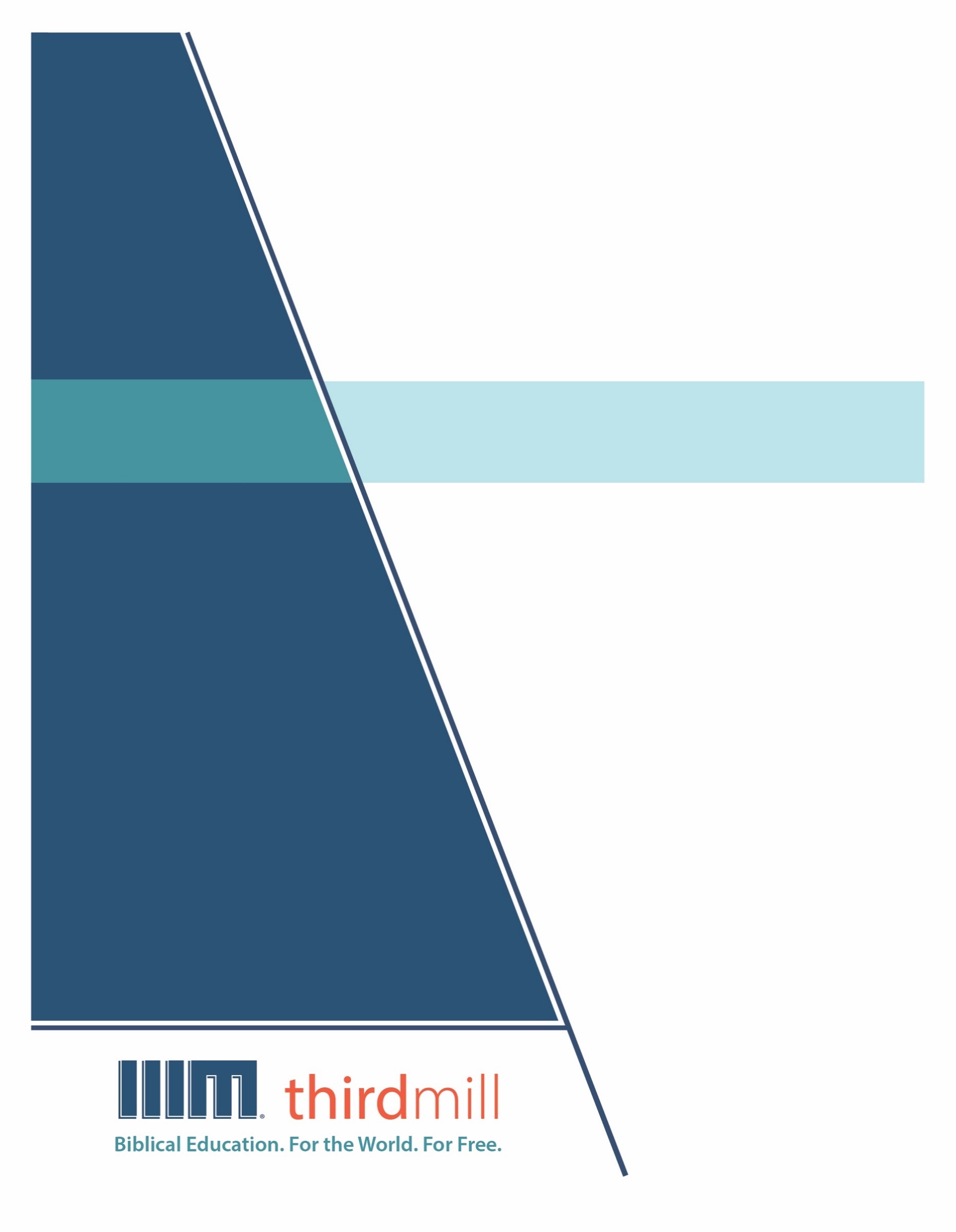 © 2021 థర్డ్ మిలీనియం మినిస్ట్రీస్సర్వహక్కులు ప్రచురణకర్తలవే. ఈ ప్రచురణలోని ఏ భాగమైనను ఏ రూపములోనైనను లేదా ఏ సాధనము ద్వారానైనను ప్రచురణకర్తలైన థర్డ్ మిలీనియం మినిస్ట్రీస్, ఐఎన్సి, 316 లైవ్ ఓక్స్ బిఎల్విడి, కాసిల్ బెర్రీ, ఫ్లోరిడా 32707, నుండి వ్రాతపూర్వకమైన అనుమతి పొందకుండా పునఃసమీలలో క్లుప్తంగా ఉల్లేఖింపబడుట, వ్యాఖ్యానించుట, లేదా పాండిత్యము సంపాదించు ఉద్దేశం కొరకు మినహా పునఃర్ముద్రింపకూడదు.మరొక విధంగా సుచింపబడితే తప్ప ఇందులోని లేఖన ఉల్లేఖనములన్నియు తెలుగు OV వెర్షన్ నుండి తీసికొనబడినవి. కాపిరైట్ © ది బైబిల్ సొసైటీ అఫ్ ఇండియా.థర్డ్ మిలీనియం మినిస్ట్రీస్1997లో స్థాపించబడిన థర్డ్ మిలీనియం మినిస్ట్రీస్ ఒక లాభాపేక్షలేని ఇవాంజెలికల్ క్రైస్తవ పరిచర్యగా లోకమునకు ఉచితముగా బైబిలు సంబంధమైన విద్యను అందించుటకు ప్రతిష్టింపబడింది.బైబిలు విద్య. లోకము కొరకు. ఉచితముగా.ప్రపంచవ్యాప్తముగా పరిచర్య కొరకు తగిన తర్ఫీదులేని కొన్ని వందల వేల మంది క్రైస్తవ నాయకులకు ఉచిత క్రైస్తవ విద్యను అందించుట మా లక్ష్యమైయున్నది. ఆంగ్లము, అరబిక్, మాండరిన్, రష్యన్, మరియు స్పానిష్ భాషలలో సాటిలేని మల్టీమీడియా సెమినారిని సిద్ధపరచి, విశ్వవ్యాప్తముగా పంచిపెట్టుట ద్వారా మేము ఈ లక్ష్యమును చేధించుచున్నాము. మా పరిచర్య భాగస్వాముల ద్వారా మా పాఠ్యాంశములు ఒక డజను కంటే ఎక్కువ భాషలలో ప్రస్తుతము అనువదించబడుచున్నాయి. ఈ పాఠ్యాంశములలో చిత్రములతో కూడిన వీడియోలు, ముద్రించబడిన ఉపదేశములు, మరియు ఇంటర్నెట్ వనరులు ఉన్నాయి. పాటశాలలు, సమూహములు, మరియు వ్యక్తులు ఆన్లైన్ లో మరియు అధ్యయనము చేయు సమాజములలో ఉపయోగించుటకు అనుగుణంగా ఇవి రూపొందించబడినవి.అనేక సంవత్సరాలుగా, అవార్డులు సంపాదించిన అత్యుత్తమమైన విషయములు మరియు నాణ్యతగల మల్టీమీడియా పాఠములను ఉత్పత్తి చేయుటకు తగుమాత్రపు ఖర్చుతో కూడిన పద్ధతిని మేము అభివృద్ధి చేశాము. మా రచయితలు మరియు సంపాదకులు వేదాంతవిద్యలో తర్ఫీదు పొందిన విద్యావేత్తలు, మా అనువాదకులు వేదాంత ప్రావీణ్యతకలిగి తాము అనువదించు భాషలలో మాతృభాషా నైపుణ్యత కలిగియున్నవారు, మరియు మా పాఠములు లోకవ్యాప్తముగా అనేక సెమినారీలలో బోధించు వందలమంది గౌరవనీయులైన అధ్యాపకులు మరియు కాపరుల యొక్క మెళకువలను కలిగియున్నాయి. ఇంతేగాక, మా గ్రాఫిక్ డిజైనర్లు, ఉదాహరణలను ఇచ్చువారు, మరియు ప్రొడ్యుసర్లు అద్భుతమైన పరికరములను మరియు టెక్నిక్లను ఉపయోగించి ఉన్నతమైన ప్రమాణములతో పనిచేస్తారు.మా డిస్ట్రిబ్యూషన్ లక్ష్యములను చేధించుటకు, సంఘములతో, సెమినారీలతో, బైబిల్ కళాశాలలతో, మిషనరీలతో, క్రైస్తవ బ్రాడ్కాస్టర్లతో, శాటిలైట్ టెలివిజన్ వారితో, మరియు ఇతర సంస్థలతో థర్డ్ మిలీనియం వ్యూహాత్మక భాగస్వామ్యములను కలిగియున్నది. ఈ భాగస్వామ్యములు ఇప్పటికే లెక్కలేనన్ని వీడియో పాఠములను స్థానిక నయాకులు, కాపరులు, మరియు సెమినరీ విద్యార్థులకు పంచుటకు కారణమైయ్యాయి. మా వెబ్సైటులు కూడా డిస్ట్రిబ్యూషన్ కు మాధ్యమాలుగా ఉండి, మా పాఠములతో పాటుగా సహాయకరముగా ఉండుటకు అదనపు వనరులను కూడా అందించుచున్నవి. ఉదాహరణకు, మీ సొంత అధ్యయన సమాజమును ఆరంభించుటను గూర్చిన వనరులు.థర్డ్ మిలీనియం IRS 501(c)(3) కార్పోరేషన్ గా గుర్తింపుపొందినది. మేము సంఘములు, సంస్థలు, వ్యాపారములు, మరియు ప్రజలు వ్యక్తిగతంగా ఇచ్చు టాక్స్-మినహాయింపైన కానుకల మీద ఆధారపడి పనిచేస్తాము. మా పరిచర్యలను గూర్చి అదనపు సమాచారము కొరకు మరియు మీరు మాతో కలసి పరిచర్య చేయు మార్గములను తెలుసుకొనుటకు, ఈ వెబ్సైటును దర్శించండి http://thirdmill.org.విషయ సూచికఉపోద్ఘాతము	1అలంకారిక ప్రణాళిక	1ప్రకటిత ఉద్దేశము	2చారిత్రిక కథనము	2సువార్త సందేశము	4అధికారము మీద ఆధారపడుట	5పదాలు	5కార్యాలు	8ఆకృతిక పద్ధతి	9సంగ్రహ ప్రకటనలు	9సంఘ అభివృద్ధి	10విషయ సూచిక	11యెరూషలేము	12యూదయ మరియు సమరయ	13భూదిగంతముల వరకు	14ఫేనీకే, కుప్ర, మరియు అంతియొకయ	14కుప్ర, ఫ్రుగియ మరియు గలతీయ	15ఆసియా, మాసిదోనియ మరియు అకయ	16రోము	17ఆధునిక అనువర్తనము	18సాహిత్య లక్షణము	18ఎంపికచేయుట	18ఉపకథారూపము	19అవ్యక్తము	20విచ్చేధములు	22భిన్న కాలము	22భిన్న పరిస్థితులు	23కొనసాగింపులు	24ఒకే దేవుడు	24ఒకే లక్ష్యము	25ఒకే సువార్త	26ముగింపు	26ఉపోద్ఘాతముఒక ఉపాధ్యాయునిగా, కొన్నిసార్లు ప్రపంచములోని అనేక దేశాలలో ప్రయాణము చేసే అవకాశము నాకు వస్తుంది. ప్రతి ప్రయాణమునకు ముందు, రెండు ముఖ్యమైన విషయాలు నేను ఖచ్చితంగా అర్థం చేసుకుంటాను. మొదటిగా, నేను ఎక్కడికి వెళ్తున్నానో తెలుసుకుంటాము. రెండవదిగా, ఒక ప్రదేశము నుండి మరొక ప్రదేశముకు ఎలా వెళ్లాలో నేను తెలుసుకుంటాము. నేను విమానం ఎక్కాలా? బస్సు ఎక్కాలా? లేదా ఏ మాధ్యమము ద్వారా ప్రయాణం చేయాలి? అవును, అపొస్తలుల కార్యములను చదివేటప్పుడు కూడా మనము ఈ విషయములను జ్ఞాపకముంచుకోవాలి. కథ ఎక్కడ ఆరంభమై ఎక్కడ వరకు కొనసాగుతుంది మరియు మన లక్ష్యముకు మార్గదర్శికముగా ఉండునట్లు లూకా ఏ విధమైన సాహిత్య లక్షణాలు లేదా ప్రణాళికలను ఉపయోగించాడు అనే విషయాలను ఇది తెలియజేస్తుంది.అపొస్తలుల కార్యములు అను మన పాఠ్యక్రమములో ఇది రెండవ పాఠము. ఈ పాఠ్యక్రమములో, యేసు పరిచర్యను కొనసాగించిన ఆదిమ సంఘ నివేదికను మనం పరిశీలన చేస్తాము. ఈ పాఠమునకు “ఆకృతి మరియు విషయ సూచిక” అనే పేరు పెట్టాము, ఎందుకంటే దీనిలో మనము లూకా తన పుస్తకమును అమర్చిన పద్ధతిని చూస్తాము, మరియు ఆయన బోధించుటకు ఉద్దేశించిన సందేశమును కూడా చూస్తాము.ఆకృతి మరియు విషయ సూచికను గూర్చిన మన పరిశీలన మూడు భాగములుగా విభాగింపబడినది. మొదటిగా, పుస్తకము యొక్క అలంకారిక ప్రణాళికను పరిశీలన చేద్దాము, అపొస్తలుల కార్యములు వ్రాయుటకు లూకా ఉపయోగించిన పద్ధతి మన అనువాదమును ఏ విధముగా ప్రభావితం చేస్తుందో చూద్దాము. రెండవదిగా, పుస్తకము యొక్క విషయ సూచికను పరిశీలన చేద్దాము, మరియు పుస్తకము ఏర్పాటు చేసిన విధానమును చూచి, మొదటి శతాబ్దములో ఈ పుస్తకమును ఏ విధముగా అర్థం చేసుకున్నారో చూద్దాము. మూడవదిగా, పుస్తకము యొక్క ఆధునిక అనువర్తనము కొరకు ఒక నమూనాను ఇద్దాము, మరియు లూకా యొక్క ప్రాచీన సందేశము అధికారికముగా నేడు ఎలా మాట్లాడుతుందో చూద్దాము. మొదటిగా అపొస్తలుల కార్యములు యొక్క అలంకారిక ప్రణాళికను చూద్దాము.అలంకారిక ప్రణాళికబైబిలులో ఏదైనా పుస్తకమును మనము చదివినప్పుడు, రచయిత తన అభిప్రాయాలను గూర్చి పాఠకులకు బోధించే విధానమును తెలుసుకోవడం చాలా అవసరం. మనము ఈ విధమైన ప్రశ్నలను అడగాలి: రచయిత ఈ పుస్తకము ఎందుకు వ్రాశాడు? తన వాదనను నిరూపించుటకు అతడు ఏ విధమైన అధికారమును ఉపయోగించాడు? మరియు తన పాఠకులు సరైన నిర్ణయమును తీసుకొనునట్లు పురికొల్పుటకు తన పుస్తకాన్ని ఎలా రూపొందించాడు? ఈ ప్రశ్నలకు సమాధానములు అనేక మెళకువలను అందిస్తాయి, వాటిని మనము ఎన్నడూ విస్మరించకూడదు.అపొస్తలుల కార్యములను మనము అధ్యయనము చేయుచుండగా, లూకా ఉపయోగించిన అలంకారిక ప్రణాళిక యొక్క మూడు కోణాలను పరిశీలన చేద్దాము. మొదటిగా, అతడు ప్రకటించిన ఉద్దేశమును గూర్చి మాట్లాడదాము. రెండవదిగా, అతడు అధికారముపై ఆధారపడుటను గూర్చి మాట్లాడదాము. మరియు ముడవదిగా, పుస్తకమంతటిలో అతడు ఉపయోగించిన కొన్ని నిర్మాణాత్మక పద్ధతులను గూర్చి మాట్లాడదాము. అపొస్తలుల కార్యములను వ్రాయుటకు లూకా చెప్పిన ఉద్దేశమును పరిశీలన చేస్తూ ఆరంభించుదము.ప్రకటిత ఉద్దేశముప్రజలు ప్రాముఖ్యత గల సుదీర్ఘమైన మరియు సంక్లిష్టమైన రచనలను వ్రాసినప్పుడు, సాధరణంగా వారికి అనేక ఉద్దేశాలు మరియు లక్ష్యాలు ఉంటాయి. అలాగే లూకా, లూకా సువార్త మరియు అపొస్తలుల కార్యములు అను రెండు-వాల్యూంలను వ్రాసినప్పుడు కూడా ఇదే వాస్తవమై ఉంది. తన రచన థెయొఫిలాను మరియు సంఘమును అనేక విధాలుగా ప్రభావితం చేస్తుందని అతడు ఆశించాడు. కాబట్టి, అతని ఉద్దేశాలను అతి సూక్ష్మీకరణం చేయకుండా మనము జాగ్రత్త వహించాలి. ఏదేమైనా, లూకా తన రచనను వ్రాయడానికి ఒక ఉద్దేశము ఉందని స్పష్టము చేశాడు.మనము చూడబోవుచున్నట్లుగా, లూకా తన రచనను వ్రాయడానికి ద్వంద్వ ఉద్దేశము కలిగియున్నాడని స్పష్టముగా చెప్పాడు. ఒకవైపు, చారిత్రిక ఉద్దేశాలు ఉన్నాయని లూకా ప్రకటించాడు, అనగా మొదటి శతాబ్దములో సంఘము యొక్క సత్యమైన మరియు ఆధారిత చారిత్రిక రచనను వ్రాయాలనే కోరిక. మరోవైపు, ముఖ్యమైన వేదాంత ఉద్దేశాలు ఉన్నాయని ప్రకటించాడు: సత్యమును ధృవీకరించి ప్రకటించాలనే మరియు సువార్త సందేశము యొక్క ప్రాముఖ్యతను తెలియజేయాలనే కోరిక. లూకా కలిగియున్న ద్వంద్వ ఉద్దేశము యొక్క రెండు కోణాలను పరిశీలన చేద్దాము, నిజమైన చారిత్రిక కథనమును వ్రాయాలనే ఆయన ఉద్దేశమును పరిశీలన చేస్తూ ఆరంభించుదము.	చారిత్రిక కథనములూకా 1:1-3లో లూకా వ్రాసిన పరిచయ పలుకులలో, ఆదిమ సంఘము యొక్క వాస్తవిక చరిత్రను వ్రాయుటకు కోరిక కలిగియున్నానని లూకా సూచించాడు. అక్కడ అతడు వ్రాసిన మాటలను వినండి:ఆరంభమునుండి కన్నులార చూచి వాక్యసేవకులైనవారు మనకు అప్పగించిన ప్రకారము మనమధ్యను నెరవేరిన కార్యములనుగూర్చి వివరముగ వ్రాయుటకు అనేకులు పూనుకొన్నారు గనుక నీకు ఉపదేశింపబడిన సంగతులు నిశ్చయముగా జరిగినవని నీవు తెలిసికొనుటకు వాటినన్నిటిని మొదటనుండి తరచి పరిష్కారముగా తెలిసికొనియున్న నేనును నీ పేరట వాటిని గూర్చి వరుసగా రచించుట యుక్తమని యెంచితిని (లూకా 1:1-3).నిజమైన చరిత్రను వ్రాయాలను లూకా కోరిక ఈ వాక్యభాగములో అనేక విధాలుగా స్పష్టము చేయబడింది. “మనమధ్యను నెరవేరిన కార్యములు” అని చెప్పినప్పుడు అతడు జరిగిన చారిత్రిక సంఘటనలను సూచించాడు. అతడు నమోదు చేసిన విషయాలను “కన్నులార చూచి”న వారిని కలసి తెలుసుకొని వాటిని “తరచి పరిష్కారముగా” వ్రాశానని లూకా నివేదించాడు. “వరుసగా రచించుట”కు జాగ్రత్త వహించానని చెప్పాడు, తద్వారా అతడు నివేదించిన సత్యము ఖచ్చితముగా మరియు ఉన్నది ఉన్నట్లుగా ప్రకటించబడుతుంది.క్లుప్తంగా, లూకా తన రెండు-వాల్యూంల రచనను అనగా లూకా సువార్త మరియు అపొస్తలుల కార్యములను ఒక వాస్తవిక చారిత్రిక రికార్డును అందించడానికి ఉద్దేశించాడు. సువార్తలో యేసు జీవితముతో ఆరంభించి, మొదటి శతాబ్దపు ఆదిమ సంఘమును గూర్చి అపొస్తలుల కార్యములలో కొనసాగించాడు. లూకా వాస్తవిక చారిత్రిక రికార్డును వ్రాయడానికి ఇష్టపడ్డాడు ఎందుకంటే బైబిలులో పదే పదే చెప్పబడిన మౌళిక సూత్రమును ఆయన అర్థం చేసుకున్నాడు: దేవుడు తన్నుతాను వాస్తవిక చరిత్ర, స్థలము మరియు కాలములో ప్రత్యక్షపరచుకున్నాడు. ఆయన తన రక్షణ మరియు తీర్పును తీసుకురావడానికి చరిత్ర ద్వారా పనిచేశాడు.దురదృష్టవశాత్తు, ఇటీవల శతాబ్దాలలో అనేక విమర్శనాత్మక పండితులు “రక్షణ” మరియు “తీర్పు” అను అంశాలు వాస్తవిక చరిత్ర నుండి పరస్పరం ప్రత్యేకమైనవని వాదించారు. సాధారణంగా, దేవుని యొక్క అతీంద్రియ కార్యాలు చరిత్రలో, స్థలములో మరియు కాలములో జరుగవని వారు చెప్తుంటారు. బదులుగా, వాస్తవిక చరిత్ర అతీంద్రియమైనది కాదుగాని సహజమైనదని వారు విశ్వసించారు. తత్ఫలితముగా, విమర్శనాత్మక వేదాంతపండితులు దేవుని కార్యాలను గూర్చి లేఖనములో చదివినప్పుడు, ఈ వాక్యభాగాలను అవాస్తవిక మతపరమైన భావాల యొక్క వ్యక్తీకరణలుగా భావిస్తారు, ఇది ఒక విధమైన “ధర్మ కల్పన.”అయితే తాను ధర్మకల్పన వ్రాయడానికి ప్రయత్నించుటలేదని లూకా స్పష్టము చేశాడు; అతడు వాస్తవిక చరిత్రను అందించాలను ఉద్దేశము కలిగియున్నాడు. వాస్తవానికి, తన ప్రకటనలను ధృవీకరించడానికి లేదా కొట్టివేయడానికి సులభతరం చేసే విధముగా అతడు వ్రాశాడు. ఒక ఉదాహరణగా, లూకా తన కథనాలను సుప్రసిద్ధమైన చారిత్రిక నేపథ్యములో అమర్చాడు. ఉదాహరణకు, అపొస్తలుల కార్యములలో, 5:34లో గమలీయేలు, 18:12లో గల్లియోను, 23:26లో ఫేలిక్సు, 24:27లో ఫేస్తు వంటి మనుష్యులను గూర్చిన సూచనలు మనము కనుగొంటాము, వీరందరూ ప్రాచీన యూదుల ప్రపంచములో మరియు రోమా ప్రపంచములో సుప్రసిద్ధమైనవారు. ఈ మనుష్యులను గూర్చి మరియు ఇతర చారిత్రిక వివరణలను గూర్చి ప్రస్తావించుట ద్వారా, తన రచనను స్వతంత్రంగా పరిశీలన చేసే అవకాశమును లూకా పాఠకులకు కల్పించాడు. ఈ మనుష్యులను గూర్చి మరియు అతడు నివేదించిన సంఘటనలను గూర్చి అవగాహన కలిగిన ఇతరులతో వారు మాట్లాడగలరు మరియు కొన్ని సందర్భాలలో అదే విషయమును గూర్చిన ఇతర రచనలను కూడా వారు చదువగలరు. లూకా నివేదికలు వాస్తవికమైనవి కాకపోతే, సంశయవాదులు వాటిని తిరస్కరించుట చాలా సులభంగా ఉండేది.ప్రత్యేకంగా 19వ శతాబ్దము చివరి నుండి, అనేకమంది పండితులు అపొస్తలుల కార్యములు యొక్క చారిత్రిక వాస్తవికతను అనేక అదనపు-బైబిలు పుస్తకాలు మరియు ఇతర పురావస్తు డేటాతో పోల్చడం ద్వారా పరిశీలన చేశారు. ఈ అధ్యయనాలు లూకా విశ్వసనీయ చరిత్రకారుడిగా ఉన్నాడని అనేక విధాలుగా సూచిస్తున్నాయి, కాని రెండు నిర్దిష్ట ఉదాహరణలను పేర్కొనడానికి మాత్రమే సమయము అనుకూలిస్తుంది.మొదటిగా, అపొస్తలుల కార్యములు 28:7లో, లూకా నిర్దిష్ట చారిత్రిక పరిభాష యొక్క జ్ఞానాన్ని ప్రతిబింబించాడు. అక్కడ మెలితే ద్వీపపు నాయకుని గూర్చి “ఆ ద్వీపములో ముఖ్యుడు” అని అతడు సూచించాడు. ఈ అసాధారణమైన పరిభాష శతాబ్దాలుగా అనేకమంది వ్యాఖ్యాతలను అబ్బురపరచింది, కాని ఆ కాలములో ఇది వాస్తవముగానే నాయకుని యొక్క అధికారికమైన బిరుదుగా ఉండేది అని ఇటీవల పురావస్తు పరిశోధన తెలియజేస్తుంది.రెండవదిగా, అపొస్తలుల కార్యములు 27:21-26లో, ఓడలో పౌలు చేసిన కార్యాలను చారిత్రిక పరిశోధన ద్వారా ధృవీకరించబడిన మార్గాలలో లూకా వివరించాడు. పౌలును రోమాకు తీసుకువెళ్తున్న ఓడలోని సిబ్బంది మొత్తముతో మాట్లాడి, గొప్ప తుఫాను సమయములో ఆయన వారిని ప్రోత్సహించి సలహా ఇచ్చినట్లుగా లూకా వ్రాశాడు. ఖైదీగా ఉన్న పౌలుకు ఈ విధముగా బహిరంగంగా మాట్లాడుట అసాధ్యమని గతములో అనేక విమర్శనాత్మక పండితులు వాదించారు. కాబట్టి, లూకా అపొస్తలుని యొక్క కాల్పనిక శౌర్యమైన చిత్రమును సృష్టించాడని వాదించారు. అయితే, నౌకలు తీవ్రమైన ప్రమాదములో ఉన్నప్పుడు సిబ్బందితో మాట్లాడి సలహా ఇవ్వడానికి మొదటి-శతాబ్దపు సముద్ర చట్టము ఎవరికైనా అనుమతినిచ్చింది అని ఇటీవల పరిశోధన తెలియజేస్తుంది.చరిత్ర యొక్క వాస్తవాలకు లూకా చూపిన విశ్వసనీయతను ఈ ఉదాహరణలు వివరిస్తాయి. మరియు వాస్తవిక చారిత్రిక సంఘటనలను వ్రాయుటలోగల ఆయన ఉద్దేశము, దేవుని యొక్క నిత్య సత్యము జీవితములోని వాస్తవికతలకు భిన్నంగా లేదని మనకు జ్ఞాపకము చేస్తుంది. బదులుగా, బైబిలు విశ్వాసములో, రక్షణ అనునది వాస్తవిక చరిత్రలో నుండి లేదా వాస్తవిక చరిత్ర ద్వారా వస్తుంది. ఇందుమూలముగానే, లూకా వాస్తవమైన చారిత్రిక కథనమును వ్రాయుటకు పూనుకున్నాడు.సువార్త సందేశములూకా యొక్క చారిత్రిక ఉద్దేశమును మనస్సులో ఉంచుకొని, లూకా ఉద్దేశములోని రెండవ కోణమును చూద్దాము: అపొస్తలుల కార్యములలో సువార్త సందేశము యొక్క వాస్తవికత మరియు శక్తిని ప్రకటించు వేదాంత ఉద్దేశము. లూకా 1:3-4లోని మాటలను మరోసారి వినండి:గనుక నీకు ఉపదేశింపబడిన సంగతులు నిశ్చయముగా జరిగినవని నీవు తెలిసికొనుటకు వాటి నన్నిటిని ... నేనును నీ పేరట వాటినిగూర్చి వరుసగా రచించుట యుక్తమని యెంచితిని (లూకా 1:3-4).మనము ఇక్కడ చూస్తున్నట్లుగా, థెయొఫిలా మరియు ఇతరులకు ఉపదేశించబడిన సంగతులను నిశ్చయపరచడానికి లూకా అపొస్తలుల కార్యముల చరిత్రను వ్రాశాడు. అపొస్తలుల కార్యములు ఒక విధమైన ఉత్ప్రేరక లేదా ఉపదేశ చరిత్రగా పరిగణించబడింది అని దీని అర్థం. అపొస్తలుల కార్యములలో నివేదించబడిన చారిత్రిక సంఘటనల వేదాంత ప్రాముఖ్యతపై కొన్ని దృక్పథాలను, కొన్ని వేదాంత విశ్వాసములను, కొన్ని దృక్కోణాలను థెయొఫిలా మరియు ఇతర పాఠకులు కూడా అవలంబించాలని లూకా కోరాడు.మునుపటి పాఠంలో మనము చూసినట్లుగా, లూకా క్రీస్తు యొక్క ప్రభుత్వము మరియు రాజ్యము యొక్క వెలుగులో ప్రపంచమును మరియు చరిత్రయంతటినీ చూశాడు. పాత నిబంధన నిరీక్షణలు మరియు వాగ్దానములు యేసు మరియు సంఘము ద్వారా నెరవేర్చబడుట అతడు చూశాడు. ఆదిమ సంఘములో సంఘటనలను గూర్చిన అతని నివేదికను ఈ వెలుగులోనే చూడాలని, క్రీస్తు, దేవుని ఆత్మ ద్వారా, క్రీస్తులో దేవుని రాజ్యాన్ని ఏ విధముగా నిర్మించాడో మరియు ఏ విధముగా కొనసాగిస్తున్నాడో థెయొఫిలా చూడాలని ఆయన కోరాడు. కాబట్టి, మనము అపొస్తలుల కార్యములను చదువునప్పుడు, చాలాకాలం క్రితం ఏమి జరిగిందో కేవలము తెలుసుకోవాలనే ఉద్దేశముతో మాత్రమే వాస్తవిక సత్యాలను నివేదించలేదు అని మనం జ్ఞాపకముంచుకోవాలి. బదులుగా, సంఘముకు పునాదిగా ఉన్న బోధనలపై కూడా అతడు దృష్టిపెట్టాడు: పరిశుద్ధాత్మ ద్వారా క్రీస్తు యొక్క నిరంతర కార్యమును గూర్చిన విశ్వసనీయ సాక్ష్యము.అధికారము మీద ఆధారపడుటలూకా యొక్క పేర్కొనబడిన ద్వంద్వ ఉద్దేశాన్ని దృష్టిలో ఉంచుకొని, అతని అలంకారిక ప్రణాళికలోని రెండవ కోణమును చూచుటకు సిద్ధముగా ఉన్నాము: అతని అధికారము మీద ఆధారపడుట. లూకా తన సొంత అధికారం మీద కాక క్రీస్తు మరియు ఆయన అపొస్తలుల అధికారము మీద ఆధారపడి, నమోదు చేయబడిన చారిత్రిక మరియు వేదాంత సత్యాలను నొక్కిచెప్పాడు. ఈ విధముగా, లూకా, సువార్త యొక్క నిజమైన సాక్షిగా పని చేశాడు.అపొస్తలుల కార్యములలో అబ్బురపరచే ఒక విషయమేమిటంటే, క్రీస్తుకు సాక్షులుగా పని చేసినవారి యొక్క మాటలకు మరియు కార్యాలకు ఎక్కువ భాగం అంకితము చేయబడిన విధానము. క్రీస్తు పరలోకముకు ఆరోహణమైనప్పుడు, ఆయన తన అపొస్తలులకు సాక్షులు అనే పేరు పెట్టాడు మరియు ఆయన మీద ఆధారపడి ఆయన రాజ్య పనిని విస్తరింపజేయడానికి వారికి అధికారము ఇచ్చాడు. ఆయన సందేశమును ప్రకటించడానికి క్రమంగా ప్రవక్తలకు మరియు ఇతర ప్రముఖ సంఘ నాయకులకు అధికారం ఇచ్చాడు. మరియు లూకా తన దృక్పథములను గూర్చి థెయొఫిలాను మరియు విస్తృత సంఘమును ఒప్పించడానికి ప్రయత్నించినప్పుడు, తన సొంత దృక్పథాలను వివరించడానికి మరియు ధృవీకరించడానికి తరచుగా ఆదిమ సంఘ నాయకులను, మరిముఖ్యముగా అపొస్తలులను మరియు ప్రవక్తలను ఉపయోగించాడు.లూకా అధికారము మీద ఆధారపడుటను గూర్చి మరింత క్షుణ్ణంగా పరిశీలన చేయుటకు, రెండు విషయాలఫై దృష్టి పెడదాము. మొదటిగా, లూకా అధికారికమైన పదాలను నివేదించిన విధానమును చూద్దాము. రెండవదిగా, అధికారికమైన కార్యాలను అతడు ఉపయోగించిన విధానమును చూద్దాము. సంఘములో అధికారము కలిగిన పదాలను లూకా ఉపయోగించిన విధానమును చూస్తూ మొదలుపెడదాము.పదాలుమునుపటి పాఠంలో మనము చెప్పిన రీతిగా, లూకా అపొస్తలుడు కాదు. బహుశా క్రీస్తు పరలోకముకు ఆరోహణమైన తరువాత అతడు విశ్వాసములోకి వచ్చాడు. అతడు పౌలుతోను మరియు ఒంటరిగాను చేసిన ప్రయాణాలలో, లూకా యేసు మరియు అపొస్తలుల పరిచర్యలను పరిశీలన చేసి, ప్రభువు ఏర్పరచుకున్న, కన్నులార చూచిన వారి సాక్ష్యాలను నమోదు చేశాడు.ఇప్పుడు, ఒక విధముగా, క్రీస్తు అనుచరులందరూ ఆయన సాక్షులే. కాని, సంఘము స్థాపించబడినప్పుడు, యేసు అపొస్తలులను తన యొక్క అమోఘమైన సాక్షులుగా ఉండాలని ఆజ్ఞాపించాడు. ఆయన లేనప్పుడు భూమిమీద నిరంతర, అధికారిక సాక్షులుగా ఉండునట్లు కేవలము వారిని మాత్రమే నియమించి వారికి శక్తినిచ్చాడు. దీనికిమించి, కొన్ని సందర్భాలలో అధికారికముగా సాక్షులుగా ఉండునట్లు ప్రభువు ప్రవక్తలను మరియు లూకా వంటి ఇతర అధికారిక సంఘ నాయకులను పిలచాడు.ఉపదేశములను నమోదు చేయుట లూకా అధికారిక పదాలను ఉపయోగించిన ఒక ముఖ్యమైన పద్ధతిగా ఉన్నది. కేవలము సంఘ ఉపదేశము మీద వ్యాఖ్యానించుటకు బదులుగా, లూకా చాలాసార్లు విస్తృతమైన ఉపదేశములను నమోదు చేశాడు, చరిత్రలో చురుకైన పాత్రలుగా ప్రభువు యొక్క అధికారిక ప్రతినిధులు తమ పక్షమున తాము మాట్లాడుకొను అవకాశం కల్పించాడు.వాస్తవానికి, అపొస్తలుల కార్యములలో దాదాపు ముప్పై శాతము వాదములు, సంభాషణలు, దండకమువంటి కావ్యాలు, ప్రసంగాలు, మరియు ఇతర మౌఖిక వ్యక్తీకరణములు ఉన్నాయి. ఇతర పురాతన కథనాలలో మనము కనుగొనిన దానికంటే ఇది చాలా ఎక్కువ శాతం ఉపదేశమును కలిగియుంది ఎందుకంటే లూకా అపొస్తలుల అధికారానికి నివేదనగా ఉపదేశములపై ఆధారపడ్డాడు. మొత్తంమీద, అపొస్తలుల కార్యములలో 24 ఉపదేశాలు ఉన్నాయి: ఎనిమిది పేతురువి, తొమ్మిది పౌలువి, ఒకటి స్తెఫనుది, ఒకటి యాకోబుది, మరియు కొన్ని ఇతరులకు చెందినవి. ఈ ఉపదేశాలలో అధికశాతం అపొస్తలులు చేసినవి; మిగిలినవి ప్రవక్తలు మరియు ప్రముఖ సంఘ నాయకులు చేసినవి.కాని, ఇది ఎందుకింత ముఖ్యమైయున్నది? అపొస్తలుల కార్యములలోని ఉపదేశాలు ఆదిమ సంఘ నాయకులు ఎవరు మరియు అనేక విషయాలు గురించి వారు ఏమి ఆలోచన చేశారు అను విషయములను తెలియజేస్తాయి. క్రీస్తు కొరకు శిష్యులు బాధనొందుటకైనా ఎందుకు ఇష్టపడారో ఇవి తెలియజేస్తాయి. అపొస్తలులు క్రీస్తు కొరకు చేసిన పరిచర్యకు అవి సాక్ష్యముగా ఉన్నాయి మరియు ఆయన రాజ్యము నిర్మించుటకు వారికియ్యబడిన హెచ్చరికలను నమోదు చేస్తాయి. ఆదిమ సంఘ చరిత్రపై లూకా దృక్పథములను అవి నిర్థారిస్తాయి.ఇప్పుడు, పంతొమ్మిది మరియు ఇరవైయవ శతాబ్దాలలో అనేకమంది విమర్శనాత్మక పండితులు అపొస్తలుల కార్యములలో లూకా నివేదించిన ఉపదేశాలను నిజమైనవిగా అంగీకరించలేదు. వాస్తవానికి, వాస్తవాల మీద ఆధారపడని ఉపదేశాల ఉదాహరణలు కూడా ప్రాచీన ప్రపంచ చారిత్రిక కథనాలలో ఉన్నాయని మనము ఒప్పుకోవాలి.అయితే లూకా కాలముకు ముందు లూకా కాలములో మరియు అటుతరువాత కాలములోని చాలామంది చరిత్రకారులు తమ చరిత్రలోని ఉపదేశాలు నిజమైన ఉపదేశాలకు నిజమైన ప్రాతినిధ్యం వహిస్తున్నాయని సూచించడానికి చాలా కష్టపడ్డారు అని అనేకమంది విమర్శనాత్మక మరియు ఇవాంజిలికల్ పండితులు సూచించారు. వాస్తవానికి, అపొస్తలుల కార్యములలోని ఉపదేశాలను మనం దగ్గరగా పరిశీలన చేసినప్పుడు, లూకా ఈ నమ్మకమైన చరిత్రకారులలో ఒకడు అని, ఆయన చేర్చిన ఉపదేశాలు అధికారికమైన అపొస్తలుల బోధనలను సూచిస్తున్నాయనుటకు మనకు రుజువు కనిపిస్తుంది.లూకా నిజమైన మరియు అధికారికమైన చరిత్ర వ్రాయుటకు పరిశుద్ధాత్మ ప్రేరణ పొందాడు కాబట్టి అపొస్తలుల కార్యములలో ఆయన నివేదించిన ఉపదేశాలను మొదటిగా మనం నమ్ముతాము. ఏదేమైనా, అపొస్తలుల కార్యములలోని ఉపదేశాలు నిజమైన ఉపదేశాలకు ఖచ్చితమైన ప్రాతినిధ్యాలు అని మనము చూచుటకు కనీసము నాలుగు మార్గాలు ఉన్నాయి.మొదటిగా, ఉపదేశాలకు సొంత శైలి ఉంది. అపొస్తలుల కార్యములలోని ఇతర భాగములతో పోల్చితే, అవి సహజంగా ఒక సరళమైన శైలిలో కనిపిస్తాయి. కొన్ని కఠినమైన, స్వచ్ఛమైన గ్రీకు భాషను ఉపయోగించాయి. లూకా వారి ఉపదేశాలను మెరుగుపరచి, సవరించి వ్రాయకుండా ఉపదేశకుడు చెప్పిన నిజమైన మాటలను వ్రాయడానికి ఎక్కువ మొగ్గు చూపాడు అని ఇది మనకు చూపిస్తుంది.రెండవదిగా, ఉపదేశములు తమ తమ నేపథ్యాలలో సరిగా సరిపోతాయి. ప్రతి ఉపదేశము వక్త మరియు ప్రేక్షకులకు అనుగుణంగా ఉంటుంది. ఉదాహరణకు, అపొస్తలుల కార్యములు 4లో, కుంటివానిని బాగుచేసిన తరువాత పేతురు యూదుల నాయకులతో మాట్లాడాడు. అతని ఉపదేశము క్రీస్తునందు రక్షణ గూర్చి ప్రకటించినప్పటికీ, లూకా కల్పించియుంటే ఇదే సందేశము అందేది అని మనము ఊహించవచ్చు, కాని తన మాటలను రుజువు చేసికొనుటకు పేతురు స్వస్థతను సూటిగా సూచించాడు. అంతేకాక, అవిశ్వాసులైన యూదులు స్వస్థతను కన్నులారా చూచారు గనుక పేతురును తిరస్కరించలేదు.అదే విధంగా, పౌలు ఉపదేశాలు కూడా తమ నేపథ్యాలను ప్రతిబింబిస్తాయి. ఉదాహరణకు అపొస్తలుల కార్యములు 13లో,ఆయన ఎపికూరీయులు స్తోయికుల కంటే పిసిదియలోనున్న అంతియొకయలోని యూదులు మరియు భక్తిపరులతో చాలా భిన్నంగా మాట్లాడాడు.మూడవదిగా, ప్రతి ఉపదేశము ఉపదేశకుని యొక్క వ్యక్తిత్వాన్ని ప్రతిబింబిస్తుంది. సాధారణ అంశాలు ఊహించతగినవిగా ఉండగా, ప్రతి ఉపదేశకుడు ప్రత్యేక లక్షణాలను ప్రదర్శిస్తాడు. ఉదాహరణకు, అపొస్తలుల కార్యములు 20లో ఎఫెసీ పెద్దలకు పౌలు ఇచ్చిన ఉపదేశముకు మరియు పౌలు పత్రికలకు మధ్య అనేక అద్భుతమైన సమాంతరాలు ఉన్నాయి. ఈ పత్రికల రచయిత నుండి మనం ఆశించేది ఈ విధమైన ఉపదేశమే.నాల్గవదిగా, కొన్నిచోట్ల, ఆయన కొన్ని ఉపదేశాలను సంగ్రహించి లేదా సంకుచితంగా వ్రాశాడని లూకా స్పష్టం చేశాడు. ఉదాహరణకు, అపొస్తలుల కార్యములు 2:40లో, పేతురు కూడా “అనేక విధములైన మాటలను” మాట్లాడాడని ఆయన నివేదించాడు. వారి వాస్తవిక సందర్భాలలో ఉపదేశాలకు సంపూర్ణ ప్రాతినిధ్యం కల్పించుట సాధారణంగా లూకా యొక్క లక్ష్యం అని నమ్మడానికి ఇది మనలను ప్రేరేపించాలి.వీటిలో మరియు అనేక ఇతర మార్గాలలో, లూకా చారిత్రికంగా నిజమైన ఉపదేశాలను అందించాడని మనం ధృవీకరించవచ్చును. లూకా తన యొక్క ఉద్దేశాలకు అనుగుణంగా ఉపదేశాలను సవరించుకోలేదు మరియు సృష్టించుకోలేదు. బదులుగా, అపొస్తలుల యొక్క వాస్తవిక అధికారిక సాక్ష్యము మీద తన సొంత వ్యాఖ్యలు మరియు కథన వివరణల యొక్క అధికారమును స్థిరపరచాడు.అధికారిక మాటలను నివేదించిన తరువాత, అపొస్తలుల కార్యములు ద్వారా వేదాంత సందేశముకు మద్దతుగా ఆదిమ సంఘములో వ్యక్తపరచబడిన అధికారిక కార్యాల కథనముల మీద కూడా లూకా ఆధారపడ్డాడు.కార్యాలుపరిశుద్ధాత్మ అపొస్తలులను – మరియు కొన్నిసార్లు ప్రవక్తలు మరియు ఆదిమ సంఘములోని ఇతర ప్రముఖ నాయకులను – తమ సువార్త సందేశములను ధృవీకరించు అనేక అద్భుతమైన మార్గాలలో బలపరచాడు. ఆశ్చర్య కార్యముల ద్వారా, అద్భుతమైన ఆత్మీయ వరాలు మొదలుకొని మృతులను లేవనెత్తుట వరకు, అపొస్తలులు క్రీస్తు యొక్క అధికారికమైన ప్రతినిధులు అని పరిశుద్ధాత్మ సాక్ష్యమిచ్చాడు.అపొస్తలుల కార్యములు 13:7-12ని పరిశీలించండి, అక్కడ పౌలు యొక్క పరిచర్య పాఫు అధిపతి యెదుట ధృవీకరించబడింది. అక్కడ లూకా యొక్క కథనమును వినండి:ఇతడు వివేకముగలవాడైన సెర్గి పౌలు అను అధిపతియొద్దనుండెను; అతడు బర్నబాను సౌలును పిలిపించి దేవుని వాక్యము వినగోరెను. అయితే గారడీవాడైన ఎలుమ ... ఆ అధిపతిని విశ్వాసమునుండి తొలగింపవలెనని యత్నముచేసి వారిని ఎదిరించెను. అందుకు .... పౌలు అనబడిన సౌలు పరిశుద్ధాత్మతో నిండినవాడై అతని తేరిచూచి, “... ఇదిగో ప్రభువు తనచెయ్యి నీమీద ఎత్తియున్నాడు; నీవు కొంతకాలము గ్రుడ్డివాడవై సూర్యుని చూడకుందువని చెప్పెను.” వెంటనే మబ్బును చీకటియు అతని కమ్మెను గనుక అతడు తిరుగుచు ఎవరైన చెయ్యిపట్టుకొని నడిపింతురా అని వెదకుచుండెను. అంతట ఆ అధిపతి జరిగినదానిని చూచి ప్రభువు బోధకు ఆశ్చర్యపడి విశ్వసించెను (అపొస్తలుల కార్యములు 13:7-12).ఎలుమ సువార్తను అడ్డుకొనుటకు ప్రయత్నించుచుండగా పరిశుద్ధాత్మ అతనికి అంధత్వం కలిగించుటకు పౌలుకు శక్తినిచ్చెను. పౌలు యొక్క సువార్త నిజమైనదని అధికారి నమ్మునట్లు అతని బోధన మరియు క్రియలు బలపరచాయి.లూకా తన అధికారికమైన మాటలను మరియు కార్యములను నివేదించాడు తద్వారా అతని పాఠకులు తన కథనాలలోని సత్యమును తెలుసుకుంటారు. అపొస్తలులు ప్రభువైన యేసు యొక్క అధికారమును కలిగియున్నారని, మరియు అన్ని ప్రదేశాలలోని మరియు తరాలలోని సంఘము క్రీస్తు మీద ఆధారపడుతూ, దేవుని రాజ్యమును నిర్మించుట కొనసాగించుచుండగా వారి సాక్ష్యమును అనుసరించు విధానమును తన పాఠకులు చూడాలని అతడు ఆశించాడు.ఇప్పటివరకు మనము లూకా యొక్క ప్రకటిత ఉద్దేశము మరియు అధికారము మీద ఆధారపడుటను చుచాము గనుక ఇప్పుడు లూకా అలంకారిక ప్రణాళికలోని మూడవ కోణమును చూచుటకు సిద్ధముగా ఉన్నాము: అపొస్తలుల కార్యములు అంతటిలో లూకా ఉపయోగించిన నిర్మాణాత్మక పద్ధతి.ఆకృతిక పద్ధతిఅపొస్తలుల కార్యములు అనేక ఆకృతిక పద్ధతులను కనుపరుస్తుంది, కాని సమయానుసారముగా అపొస్తలుల కార్యముల ఆకృతి యొక్క రెండు కోణములను మాత్రమే చూద్దాము. మొదటిగా, పునరావృతం చేయబడిన సంగ్రహ ప్రకటనల యొక్క ప్రముఖ పద్ధతిని మనం పరిశీలన చేద్దాము. రెండవదిగా, అపొస్తలుల కార్యములలో చూపించబడిన సంఘ అభివృద్ధి పద్ధతిని పరిశీలన చేద్దాము. లూకా ఉపయోగించిన సంగ్రహ ప్రకటనలను పరిశీలన చేస్తూ మొదలుపెడదాము.సంగ్రహ ప్రకటనలుబైబిలు రచయితలు తమ ప్రసన్నతను కథనాలలో వివిధ స్థాయిలలో ప్రత్యక్షపరచారు. కొన్నిసార్లు, ఆచరణాత్మక పద్ధతుల కొరకు, వారు తమ్ముతాము కథ వెనుక మరుగుపరచుకుంటారు. మరి కొన్నిసార్లు, కథనాలలో జరుగుతున్నవాటిపై స్పష్టమైన వ్యాఖ్యలు చేయడానికి ముందుంటారు. ఈ తదుపరి పద్ధతిని అధికారిక వ్యాఖ్యలుగా మనము మాట్లాడుదాము. అపొస్తలుల కార్యములు అంతటా లూకా అనేక అధికారిక వ్యాఖ్యలు చేశాడు. అతడు నేపథ్యమును గూర్చి సమాచారం ఇచ్చాడు, పాత్రల యొక్క ఉద్దేశములను, సందర్భాలను మొదలగువాటిని బయలుపరచాడు. తన సందేశమును స్పష్టముగా మరియు నమ్మకముగా అందించాలనే ఉద్దేశముతో అతడు ఈ విధంగా చేశాడు. అతడు తన పుస్తకములోని సంఘటనలపై తరచుగా వ్యాఖ్యానించిన విధానాలలో సంగ్రహ ప్రకటనలు ఒకటి.యెరూషలేము నుండి భూదిగంతములవరకు సువార్త విస్తరణ ఏ విధంగా జరిగిందో అపొస్తలుల కార్యములు వివరిస్తుందని అనేకమంది పాఠకులు గమనించారు. మరియు ఈ ప్రక్రియలో దశలవారీగా, అప్పటివరకు జరిగిన సంఘటనలను సంగ్రహించడానికి లూకా కొద్ది సమయం కేటాయించాడు. లూకా తన చరిత్రలో ఆరు కాలముల సంగ్రహ ప్రకటనలను ఏ విధముగా ఉపయోగించాడో మనము పరిశీలన చేద్దాము: యెరూషలేము, యూదయ మరియు సమరయలో సువార్త సఫలీకృతమగుట; సమరయ నుండి సిరియా అంతియొకయ వరకు; కుప్ర, ఫ్రుగియ మరియు గలతీయలో; ఆసియా, మాసిదోనియ మరియు అకయలో; మరియు యెరూషలేము నుండి రోము వరకు.ఉదాహరణకు, అపొస్తలుల కార్యములు 5:42 తీసుకోండి, సంఘము యొక్క సఫలతను మరియు కార్యమును ఈ మాటలలో లూకా సంగ్రహించాడు:ప్రతిదినము దేవాలయములోను ఇంటింటను మానక బోధించుచు, యేసే క్రీస్తని ప్రకటించుచుండిరి (అపొస్తలుల కార్యములు 5:42).సువార్త సఫలమగుట మరియు సంఘ అభివృద్ధి యొక్క విజయవంతమైన దశలను ఉద్ఘాటించడానికి అపొస్తలుల కార్యములంతటా లూకా చాలాసార్లు ఈ విధమైన సంగ్రహ ప్రకటనలను అందించాడు. అపొస్తలుల 28:30-31లో అతని వ్యాఖ్యలను వినండి:[పౌలు] రెండు సంవత్సరములు పూర్తిగా తన అద్దె యింట కాపురముండి, తనయొద్దకు వచ్చువారినందరిని సన్మానించి ఏ ఆటంకమును లేక పూర్ణ ధైర్యముతో దేవుని రాజ్యమునుగూర్చి ప్రకటించుచు, ప్రభువైన యేసు క్రీస్తునుగూర్చిన సంగతులు బోధించుచు ఉండెను (అపొస్తలుల కార్యములు 28:30, 31).ఇప్పటివరకు మనము లూకా సంగ్రహ ప్రకటనల ద్వారా చరిత్రలోని కొన్ని లక్షణాల యెడల ఆసక్తిని చూపించిన విధానమును చూచాము గనుక ఈ సంగ్రహ ప్రకటనల మధ్య చోటుచేసుకొనిన సంఘ అభివృద్ధిని ఇప్పుడు మనము చూద్దాము.సంఘ అభివృద్ధిలూకా సంఘ అభివృద్ధిని గూర్చి వివరించినప్పుడు, అతడు చాలాసార్లు రెండు జతల క్రియాశీలకములను ప్రస్తావించాడు. ఒకవైపు, సంఘము లోపల అంతర్గత అభివృద్ధిని మరియు ఉద్రిక్తతలను గూర్చి వ్రాశాడు. మరొక వైపు, సంఘము వెలుపల బాహ్య అభివృద్ధిని మరియు వ్యతిరేకతను గూర్చి వ్రాశాడు. ఈ పద్ధతిని ఈ పాఠంలో తరువాత చూద్దాము, ఇప్పుడు దీనిని గూర్చి మన అర్థమును మాత్రం చూద్దాము.“అంతర్గత అభివృద్ధి” అను పదమును మనము ఉపయోగించినప్పుడు, క్రైస్తవ సమాజములోని సువార్త యొక్క భావార్థక ప్రభావములను మనము సూచిస్తున్నాము. ఇది గుణాత్మక అభివృద్ధి రూపము అని, వ్యక్తిగతముగా మరియు సంఘమంతటిని ఆత్మీయ పరిపక్వతలోకి నడిపించేది అని మనం చెప్పవచ్చు. “ఉద్రిక్తత” అను పదమును ఉపయోగించినప్పుడు, సంఘము లోపల జరిగే సమస్యలు, ప్రశ్నలు, వివాదాలు మరియు పోరాటాలను మనము సూచిస్తున్నాము. అపొస్తలుల కార్యములలో, అంతర్గత అభివృద్ధి మరియు ఉద్రిక్తతకు మధ్య అన్యోన్యత ఉందని లూకా చాలాసార్లు చూపించాడు. అంతర్గత అభివృద్ధి ఉద్రిక్తతను కలిగిస్తుంది, మరియు ఉద్రిక్తత అంతర్గత అభివృద్ధిని కలిగిస్తుంది.సంఘ అభివృద్ధి విషయంలో లూకా ఆకృతిక పద్ధతి నమూనాలో రెండవ జత ఏమనగా బాహ్య అభివృద్ధి మరియు వ్యతిరేకత. “బాహ్య అభివృద్ధి” అను పదమును మనము ఉపయోగించినప్పుడు, నూతన సభ్యులను చేర్చుట ద్వారా సంఘము సంఖ్యాపరంగా పెరిగింది అని సూచిస్తున్నాము. ఈ విధమైన అభివృద్ధి పరిమాణాత్మకమైనది. “వ్యతిరేకత” అను పదమును మనం ఉపయోగించినప్పుడు, అవిశ్వాసులు సువార్త విషయంలో అభావార్థకంగా స్పందించినప్పుడు సంఘముకు మరియు అవిశ్వాస ప్రపంచముకు మధ్య జరిగే వివాదమును సూచిస్తున్నాము. మరోసారి, అపొస్తలుల కార్యములలోని ఈ రెండు ఆలోచనల మధ్య కూడా అన్యోన్యత ఉంది. బాహ్యపరమైన అభివృద్ధి కొన్నిసార్లు వ్యతిరేకతను కలిగిస్తుంది, మరియు కొన్నిసార్లు వ్యతిరేకత బాహ్య అభివృద్ధిని కలిగిస్తుంది.అంతేకాక, ఈ రెండు జతల మధ్య అన్యోన్యత ఉందని లూకా చాలాసార్లు చూపించాడు, ఒకవైపు అంతర్గత అభివృద్ధికి మరియు ఉద్రిక్తతకు మధ్య, మరియు మరోవైపు బాహ్య అభివృద్ధి మరియు వ్యతిరేకతకు మధ్య. మరో మాటలో, అంతర్గత అభివృద్ధి మరియు ఉద్రిక్తత బాహ్య అభివృద్ధిని మరియు వ్యతిరేకతను కలిగిస్తుంది, మరియు బాహ్య అభివృద్ధి మరియు వ్యతిరేకత అంతర్గత అభివృద్ధిని వ్యతిరేకతను కలిగిస్తుందని లూకా చాలాసార్లు సూచించాడు. ఈ పాఠంలో తరువాత మనము చూడబోవుచున్నట్లుగా, సంఘ అభివృద్ధిని గూర్చిన ఈ పద్ధతి అపొస్తలుల కార్యములలో చాలాసార్లు మనకు కనిపిస్తుంది, ఇది పుస్తకముకు ఒక విధమైన ఊహాత్మక అల్లికను లేదా అస్థిపంజరమును ఏర్పరుస్తుంది.సువార్త ఆదిమ సంఘ సాక్ష్యము ద్వారా ప్రబలుతుండగా దాని యొక్క విస్తరణను అపొస్తలుల కార్యములలోని ప్రతి ప్రధాన విభాగం వర్ణిస్తుందని లూకా తన పుస్తకమంతటిలో ఇచ్చిన సారాంశాలు వివరిస్తున్నాయి. ఈ వ్యాఖ్యలు థెయొఫిలా మీద మరియు లూకా యొక్క పుస్తకమును చదివిన ఇతరుల మీద చూపిన ప్రభావమును ఒకసారి ఊహించండి. ఉద్రిక్తత ఎంత గొప్పదైనా మరియు వ్యతిరేకత ఎంత తీవ్రమైనా అవి ప్రతి స్థలములోని విశ్వాసులను ప్రోత్సహించాయి, సంఘము యొక్క బాహ్య మరియు అంతర్గత అభివృద్ధి కొరకు దేవుడు ఎల్లప్పుడు సువార్త ద్వారా పనిచేస్తున్నాడు. చరిత్రయంతటినీ ఈ దృక్కోణములో చదవమని ఆదిమ క్రైస్తవులను అవి పురికొల్పాయి. వారు తమ ప్రభువు మరియు రక్షకునికి నమ్మకమైన సాక్షులుగా ఉంటే, అంతర్గత మరియు బాహ్య సమస్యలున్నప్పటికీ వారి దినాలలో కూడా సువార్త విస్తరణను చూస్తారు అని అవి వారికి నిశ్చయత కలిగించాయి.విషయ సూచికలూకా అలంకారిక ప్రణాళిక యొక్క కొన్ని కేంద్ర కోణములను మనస్సులో ఉంచుకొని, ఇప్పుడు మనము మన రెండవ అంశమును చూద్దాము: అపొస్తలుల కార్యముల విషయ సూచిక. ఈ పుస్తకము యొక్క విషయ సూచికను సంగ్రహించడానికి అనేక మార్గములున్ననూ, భూమి మీద దేవుని రాజ్యము యొక పాక్షిక సాక్షాత్కారముగా సంఘ అభివృద్ధిని గూర్చి లూకా వివరించిన విధానమును మాత్రం చూద్దాము.లూకా రెండు వాల్యూంల రచనయైన లూకా సువార్త మరియు అపొస్తలుల కార్యములు సువార్త ప్రకటన ద్వారా దేవుని యొక్క భూలోక రాజ్యమును యేసు ఎలా తీసుకువచ్చాడు మరియు ఎలా నిర్మించుట ఆరంభించాడు అనే విషయాలను వివరిస్తాయి. ఆయన సువార్తలో, యేసు తన భూలోక పరిచర్య కాలములో రాజ్య పునాదిని ఏ విధముగా వేశాడో లూకా వివరించాడు. మరియు అపొస్తలుల కార్యములలో, యేసు తన రాజ్య-నిర్మాణ పనిని కొనసాగించుటకు సంఘము మీద అదే విధముగా అపొస్తలుల మీద పరిశుద్ధాత్మను కుమ్మరించి వారిని ఎలా బలపరచాడో వివరిస్తుంది. ఈ విధముగా, దేవుని రాజ్యం లూకా రెండు వాల్యూంలలోనూ సర్వన్వయ కథగా ఉంది. కాబట్టి, అపొస్తలుల కార్యములు యొక్క విషయ సూచికను మనము వివరించుచుండగా, అపొస్తలుల నాయకత్వములో దేవుని రాజ్య విస్తరణ కొనసాగిన విధముపై మనము ప్రత్యేక శ్రద్ధ చూపుదాము.అపొస్తలుల కార్యములు 1:8లో యేసు అపొస్తలులను ఆజ్ఞాపించినప్పుడు, సాక్షులుగా ఉండి, మొదటిగా యెరూషలేములో, తదుపరి భూదిగంతముల వరకు సువార్త ప్రకటించుమని వారికి చెప్పాడు. అపొస్తలుల కార్యములు 1:8లో అపొస్తలులతో యేసు మాట్లాడిన మాటలను మరోసారి వినండి:అయినను పరిశుద్ధాత్మ మీ మీదికి వచ్చునప్పుడు మీరు శక్తినొందెదరు గనుక మీరు యెరూషలేములోను, యూదయ సమరయ దేశముల యందంతటను భూదిగంతముల వరకును నాకు సాక్షులైయుందురని వారితో చెప్పెను (అపొస్తలుల కార్యములు 1:8).ఇక్కడ యేసు సంఘము యొక్క సువార్త సాక్ష్యము కొరకు ఒక భౌగోళిక ప్రణాళికను ఇచ్చాడు. అపొస్తలులు పరిశుద్ధాత్మ శక్తిని పొందుకొని, మొదటిగా యెరూషలేములో సాక్షులుగా ఉండాలి, అటుతరువాత సువార్తను యూదయ మరియు సమరయ దేశములోని తీసుకువెళ్లాలి, మరియు చివరిగా భూదిగంతముల వరకు తీసుకువెళ్లి, వారు వెళ్లిన ప్రతి స్థలములోనూ రాజ్యమును విస్తరింపజేయాలి.లూకా అపొస్తలుల కార్యములను భౌగోళికముగా సాక్షులై ఉండాలని యేసు ఇచ్చిన పిలుపు మీద కేంద్రీకరించినట్లు అనేకమంది పండితులు గమనించారు. ఆయన రచనను మనము అవలోకనము చేయుచుండగా ఇదే విధమైన పద్ధతిని అనుసరించుదాము. అపొస్తలుల కార్యములు 1:1-8:4లో యెరూషలేములో సువార్త విస్తరణను లూకా వివరించిన విధానమును మొదటిగా చూద్దాము. రెండవదిగా, 8:5-9:31లో యూదయ మరియు సమరయలో రాజ్య విస్తరణను చూద్దాము. మరియు మూడవదిగా, 9:32-28:31లో సంఘము భూదిగంతముల వరకు సువార్తను ఏ విధముగా తీసుకువెళ్లినదో చూద్దాము. ఈ మూడవ భాగము చాలా పెద్దగా ఉంది కాబట్టి, మనము దీని మీద ప్రత్యేక దృష్టి పెడదాము, మనము ఇంతకుముందు చూచినట్లుగా లూకా సంగ్రహ ప్రకటనలు అందించిన నాలుగు దశల అభివృద్ధిని చూద్దాము: మొదటిగా, 9:32- 12:25లో ఫేనీకే, కుప్ర, అంతియొకయలో; రెండవదిగా, 13:1-15:35లో, కుప్ర, ఫ్రుగియ మరియు గలతీయలో; మరియు మూడవదిగా, 15:36-21:16లో ఆసియా, మాసిదోనియ మరియు అకయలో; మరియు 21:17-28:31లో రోములో.ఈ ప్రతి భాగమును మనము మరింత విపులంగా చూద్దాము, మనము మునుపు చర్చించుకొన్న అంతర్గత అభివృద్ధి మరియు ఉద్రిక్తత అదే విధముగా బాహ్య అభివృద్ధి మరియు వ్యతిరేకత పద్ధతుల మీద దృష్టి పెడదాము. అపొస్తలుల కార్యములు 1:1-8:4లో అపొస్తలుల సువార్త సాక్ష్యము ద్వారా రాజ్యము యెరూషలేములో ఏ విధముగా స్థాపించబడినదో పరిశీలన చేస్తూ ఆరంభించుదము.యెరూషలేముయెరూషలేము ప్రాచీన ఇశ్రాయేలు యొక్క రాజధాని, పాత నిబంధన గ్రంథములో ఇది దేవుని యొక్క ప్రత్యేక రాజ్యము. పాత నిబంధనయంతటి ద్వారా అదే విధముగా యేసు పరిచర్యలో కేంద్ర పాత్ర పోషించిన విధానమును బట్టి యెరూషలేము లూకా కథనములో మొదటి బిందువుగా ఉంది. అంతేగాక, అపొస్తలుల కార్యములలో ఇతర అనేక వచనాలలో యెరూషలేములో జరిగిన సంఘటనలను గూర్చి లూకా వ్రాశాడు, సువార్తను నూతన ప్రదేశాలలో విస్తరించే అపొస్తలుల పరిచర్య వేరులు ఈ విశేషమైన పట్టణములోనే నాటుకుపోయి ఉన్నాయి.యెరూషలేములో సువార్త ద్వారా రాజ్య విస్తరణను నాలుగు ప్రధాన గుంపులుగా లూకా నివేదించాడు: మొదటిగా, అపొస్తలుల కార్యములు 1-2లో ఆత్మ కొరకు వేచియుండుట మరియు ఆత్మ కుమ్మరింపు; రెండవదిగా, అపొస్తలుల కార్యములు 3-4లో దేవాలయములో పేతురు ప్రసంగం మరియు హింస; మూడవదిగా, అపొస్తలుల కార్యములు 5లో అననీయ సప్పీరాను గూర్చిన కథ మరియు హింస; మరియు నాల్గవదిగా అపొస్తలుల కార్యములు 6:1-8:4లో పెద్దలను నియమించుట మరియు హింస.ఉదాహరణగా, యెరూషలేములో చోటుచేసుకొనిన అనేక సుప్రసిద్ధ సంఘటనలలో ఈ విధమైన అంతర్గత అభివృద్ధి కనిపిస్తుంది:అపొస్తలుల కార్యములు 1లో అపొస్తలులను నియమించుట.అపొస్తలుల కార్యములు 2లో పెంతెకొస్తు దినమందు పరిశుద్ధాత్మ కుమ్మరింపు.యెరూషలేములో అద్భుతములను అనుభవించుట, ప్రత్యేకముగా అపొస్తలుల కార్యములు 3, 4 మరియు 5లో పేతురు అనుభవించుట.అదే సమయములో, క్రైస్తవ సమాజములో అనేక విధములైన ఉద్రిక్తతలను మనం చూస్తాము:అపొస్తలుల కార్యములు 1లో పండ్రెండవ అపొస్తలునిగా ఎవరు ఉంటారు అనే ప్రశ్న.అపొస్తలుల కార్యములు 5లో ఇచ్చిన ధనము విషయములో అననీయ సప్పీరాలు అబద్ధమాడుట.అపొస్తలుల కార్యములు 6లో గ్రీకు భాష మాట్లాడు విధవరాండ్రను చిన్నచూపు చూచుట.అంతేకాక, యెరూషలేములోని సువార్త సాక్ష్యమును గూర్చిన లూకా నివేదక బాహ్య అభివృద్ధి మరియు వ్యతిరేకత పద్ధతిని కూడా అనుసరిస్తుంది. ఉదాహరణకు:పెంతెకొస్తను దినమందు, అపొస్తలుల కార్యములు 2లో సుమారు 3,000 మంది సంఘములో చేర్చబడ్డారు.అపొస్తలుల కార్యములు 4లో యోహాను మరియు పేతురును చెరసాలలో వేసినప్పుడు సభ్యుల సంఖ్య 5,000లకు చేరింది, మరియుఅపొస్తలుల కార్యములు 6లో అనేక మంది యూదులైన యాజకులు సంఘములో చేర్చబడ్డారు.ఏదేమైనా, మనం చూపించిన రీతిగానే, ఈ బాహ్య అభివృద్ధి తరచుగా అవిశ్వాస ప్రపంచం నుండి ఈ విధమైన తీవ్రమైన వ్యతిరేకతను కలిగించింది:అపొస్తలుల కార్యములు 5లో పేతురు మరియు యోహానును పట్టుకొని కొట్టుట.అపొస్తలుల కార్యములు 7లో స్తెఫను హతసాక్షి అగుట; మరియుఅపొస్తలుల కార్యములు 8లో హింస వలన సంఘము యెరూషలేము నుండి చెల్లాచెదురై పారిపోవుట.అంతర్గత ఉద్రిక్తత మరియు బాహ్య వ్యతిరేకత యెరూషలేములోని నూతన సంఘమును నిరుత్సాహపరచాయి అని మనం ఊహించవచ్చు. కాని పరిశుద్ధాత్మ శక్తి ఆధీనములో, వాస్తవికత దీనికి భిన్నంగా ఉంది. సువార్త సాక్ష్యము దాని యొక్క పురోగమనములో ఆటంకం అనేది లేకుండా మరింత శక్తివంతంగా ముందుకు సాగుతుంది.యూదయ మరియు సమరయఅపొస్తలుల కార్యములలోని రెండవ ప్రధాన విభాగము అపొస్తలుల కార్యములు 8:5-9:31లో యూదయ మరియు సమరయలో సంఘము యొక్క సువార్త సాక్ష్యముపై దృష్టి పెడుతుంది. యూదయ మరియు సమరయ ప్రాంతములు, పాత నిబంధన గ్రంథములో ఇశ్రాయేలుకు ఇవ్వబడిన వాగ్దాన దేశపు దక్షిణ, ఉత్తర ప్రాంతములకు దాదాపు సమానముగా ఉన్నాయి. యేసు తన ఆరోహణముకు ముందు పరిచర్య చేసిన ప్రాంతములు ఇవి. యూదయ మరియు సమరయ ప్రాంతముల మీద లూకా దృష్టి రెండు ప్రధాన కథల గుంపులుగా విభజించబడుతుంది: అపొస్తలుల కార్యములు 8:5-40లో ఫిలిప్పు పరిచర్య మరియు అపొస్తలుల కార్యములు 9:1-31లో పౌలు మారుమనస్సు.ఈ కథలు సంఘము యొక్క అంతర్గత అభివృద్ధి మీద దృష్టి పెడతాయి. ఉదాహరణకు, అపొస్తలుల కార్యములు 8లో క్రొత్త విశ్వాసులు పరిశుద్ధాత్మతో నింపబడుతుండగా అంతర్గత అభివృద్ధి కొనసాగింది, మరియు అపొస్తలుల కార్యములు 9లో సౌలు మారుమనస్సు తరువాత అపొస్తలుడైయ్యాడు.ఏదేమైనా, ఈ సంఘటనలతో పాటుగా, సంఘము లోపల కూడా ఉద్రిక్తత కలిగింది. ఉదాహరణకు, కొందరు విశ్వాసులు ఇంకను పరిశుద్ధాత్మ పొందలేదు గనుక అపొస్తలుల కార్యములు 8లో కొన్ని ప్రశ్నలు తలెత్తాయి. అపొస్తలుల కార్యములు 8లో గారడీవాడైన సీమోను అపొస్తలుల నుండి పరిశుద్ధాత్మను కొనుగోలు చేయుటకు ప్రయత్నించాడు.మరోవైపు, బాహ్య అభివృద్ధి మరియు వ్యతిరేకత పద్ధతి కొనసాగింది. ఉదాహరణకు, అపొస్తలుల కార్యములు 8లో ఫిలిప్పు సువార్త పరిచర్య ద్వారా అనేకమంది మారుమనస్సు పొందుట మరియు అపొస్తలుల కార్యములు 9లో పౌలు మారుమనస్సు పొందుట వంటి సంఘటనల ద్వారా యూదయ మరియు సమరయ ప్రాంతములలో సంఖ్యాపరంగా సంఘము విస్తరించింది.ఏదేమైనా, ఈ అభివృద్ధి అవిశ్వాసుల నుండి వ్యతిరేకత లేకుండా జరిగేది కాదు. ఉదాహరణకు, అపొస్తలుల కార్యములు 9లో పౌలు మారుమనస్సుకు ముందు విశ్వాసులను హింసించాడు, మరియు అపొస్తలుల కార్యములు 9లో సౌలు మారుమనస్సు పొందిన తరువాత కొందరు యూదులు ఆయనను చంపడానికి ప్రణాళిక వేశారు.మరోసారి, అంతర్గత ఉద్రిక్తత మరియు బాహ్య వ్యతిరేకత తుదకు సంఘమను అడ్డుకొనుటలో విఫలమయ్యాయి. బదులుగా, తదుపరి పరిపక్వత మరియు సంఘములో సంఖ్యాభివృద్ధి కలిగించుటకు పరిశుద్ధాత్ముడు ఈ సవాళ్లను ఉపయోగించాడు.భూదిగంతముల వరకుఅపొస్తలుల కార్యముల యొక్క మూడవ ప్రధాన విభాగము సువార్త వాగ్దాన దేశపు సరిహద్దులను దాటి, ఆ దినములలో తెలిసినట్లుగా, భూదిగంతముల వరకు ఏ విధముగా విస్తరించినదో వివరిస్తుంది. మనము ప్రస్తావించినట్లుగా, ఈ విభాగమును మరింత విపులంగా పరిశీలన చేద్దాము, 9:32-12:25లో ఫేనీకే, కుప్ర, అంతియొకయలో సువార్త విస్తరణతో ఆరంభించుదము.ఫేనీకే, కుప్ర, మరియు అంతియొకయఈ విభాగము సువార్త సమీప అన్య ప్రాంతములైన ఫేనీకే, కుప్ర, మరియు సిరియా అంతియొకయలో ప్రబలుతుండగా మొదటిగా యూదయ మరియు సమరయ ప్రాంతాల ఆవల విస్తరించిన విధానము మీద దృష్టి పెడుతుంది. అపొస్తలుల కార్యములలోని ఈ భాగములో, అపొస్తలుల కార్యములు 9:32-43లో లుద్ద మరియు యొప్పెలో పేతురు పరిచర్యను, 10:1-11:18లో కైసరియలో అన్యుడైన కోర్నేలికి చేసిన పేతురు పరిచర్యను, 11:19-30లో సిరియా అంతియొకయలో సువార్త విస్తరణను, మరియు 12:1-25లో యెరూషలేములో పేతురు అద్భుతముగా చెరసాలలో నుండి విమోచించబడుటను గూర్చి మనము చదువుతాము.నిరాశ్చర్యంగా, అంతర్గత అభివృద్ధి మరియు ఉద్రిక్తత పద్ధతి ఇక్కడ కూడా కొనసాగాయి. అంతర్గత అభివృద్ధిని గూర్చి అనేక ఉదాహరణలను లూకా నివేదించాడు. ఉదాహరణకు, అపొస్తలుల కార్యములు 10లో అన్యులు సంఘములో చేర్చబడ్డారు మరియు అపొస్తలుల కార్యములు 12లో పేతురు చెరసాల నుండి అద్భుతంగా విడిపించబడినప్పుడు సంఘము ప్రోత్సహించబడింది.దీనితో పాటుగా ఉద్రిక్తతలు కూడా ఉన్నాయి. ఉదాహరణకు, అపొస్తలుల కార్యములు 11లో అనేకమంది యూదులు సంపూర్ణ సంఘ సహవాసములో అన్యులను చేర్చుటకు నిరాకరించారు, మరియు అపొస్తలుల కార్యములు 11లో పాత నిబంధన ఆహార నియమాలను కోల్పోతున్నామని ఎదురు తిరిగారు.ఈ భాగములో కూడా, లూకా బాహ్య అభివృద్ధిని మరియు వ్యతిరేకత పద్ధతిని ఉద్ఘాటించాడు. ఉదాహరణకు, అపొస్తలుల కార్యములు 10లో కోర్నేలి మరియు అనేక అన్యుల మారుమనస్సు సంఘటన ద్వారా మరియు అపొస్తలుల కార్యములు 11లో అంతియొకయలో బర్నబా మరియు ఇతరుల పరిచర్య విజయము ద్వారా బాహ్య అభివృద్ధిని గూర్చి ఆయన వ్రాశాడు.అయితే ఈ అభివృద్ధి వ్యతిరేకత లేకుండా లేదు. ఈ హింసలో అపొస్తలుల కార్యములు 12లో యాకోబు మరణము మరియు అపొస్తలుల కార్యములు 12లో పేతురు చెరపట్టబడుట ఉన్నాయి.ఉద్రిక్తత మరియు వ్యతిరేకత ఉన్ననూ, సువార్త సాక్ష్యము అడ్డగించబడలేదు. పరిశుద్ధాత్ముడు సంఘ సువార్త ప్రకటనను మరియు శిష్యరికమును ఆశీర్వదించుట కొనసాగించాడు. ఆయన జాతిపరమైన భిన్నత్వాలను మరియు హింసను అధిగమించాడు, పేతురును అద్భుతముగా చెరసాల నుండి విడిపించాడు. మార్గములో ఎన్ని అవరోధాలు వచ్చిననూ, సువార్త ముందుకు కొనసాగుతూనే ఉంది.కుప్ర, ఫ్రుగియ మరియు గలతీయఅపొస్తలుల కార్యములు 13:1-15:35లో, లూకా తన నాల్గవ ప్రధాన భాగమును చర్చించాడు: కుప్ర, ఫ్రుగియ మరియు గలతీయలో సువార్త విస్తరణ. ఈ భాగములో, సువార్త యెరూషలేము, యూదయ మరియు సమరయను దాటి చిన్న ఆసియాలోని తూర్పు ప్రాంతాలలోకి ప్రబలింది. అపొస్తలుల కార్యములలోని ఈ భాగము రెండు ప్రధాన భాగాలుగా విభాగించబడుతుంది: అపొస్తలుల కార్యములు 13:1-14:28లో పౌలు యొక్క మొదటి మిషనరీ యాత్ర, మరియు అపొస్తలుల కార్యములు 15:1-35లో యెరూషలేము సభ.ఆయన ప్రణాళికను దృష్టిలో ఉంచుకొని, ఈ భాగములో కూడా లూకా అంతర్గత అభివృద్ధి మరియు ఉద్రిక్తత పద్ధతిని ప్రతిబింబించాడు. అపొస్తలుల కార్యములు 14లో గలతీ ప్రాంతములోని సంఘములను పౌలు బలపరచుట, మరియు అపొస్తలుల కార్యములు 15లో క్రీస్తును అంగీకరించిన అన్యుల నుండి సున్నతి ఆశించవద్దని యెరూషలేము సభా నిర్ణయము వంటి విషయాల ద్వారా ఆయన అంతర్గత అభివృద్ధిని సూచించాడు.లూకా ఈ భాగములో ప్రత్యేకముగా అన్యుల మారుమనస్సుకు సంబంధించిన ఆచరణాత్మక క్లిష్టతలను గూర్చి వ్రాసినప్పుడు అంతర్గత ఉద్రిక్తతను కూడా ప్రస్తావించాడు. అపొస్తలుల కార్యములు 15లో సున్నతి మరియు సాంప్రదాయ యూదుల ఆహార నియమాల విషయములో యూదులు మరియు అన్య విశ్వాసులకు మధ్య ఉద్రిక్తత ఏర్పడింది.బాహ్య అభివృద్ధి మరియు వ్యతిరేకతకు సంబంధించి, అపొస్తలుల కార్యములు 14లో పౌలు మొదటి మిషనరీ యాత్ర ద్వారా కలిగిన సంఖ్యాభివృద్ధి వంటి అనేక విషయాలను లూకా ప్రస్తావించాడు. కాని మునుపటివలె, ఈ అభివృద్ధి బలమైన వ్యతిరేకతతో కలిసి ఉంటుంది. ఉదాహరణకు, అపొస్తలుల కార్యములు 14లో, ప్రత్యేకముగా లుస్త్ర, ఈకొనియ మరియు అంతియొకయలో పౌలు మరియు బర్నబాను అవిశ్వాసులైన యూదులు తిరస్కరించారు. ఏదేమైనా, పరిశుద్ధాత్ముడు సంఘమును ముందుకు నడిపించాడు మరియు తన ప్రజల మార్గములో వచ్చే ఆటంకములను తొలగించు శక్తినిచ్చాడు. అనివార్యమైన సువార్త దేవుని ఉద్దేశాలను నెరవేర్చుటకు కొనసాగించబడింది.ఆసియా, మాసిదోనియ మరియు అకయఅపొస్తలుల కార్యముల యొక్క ఐదవ ప్రధాన భాగము 15:36 నుండి 21:16 వరకు వ్యాపించింది, ఇక్కడ సువార్త సాక్ష్యము రోమా పట్టణములైన ఆసియా, మాసిదోనియా మరియు అకయకు వ్యాపించింది. అపొస్తలుల కార్యములు యొక్క ఈ భాగము పౌలు యొక్క రెండవ మరియు మూడవ మిషనరీ యాత్రలను చర్చిస్తుంది, ఈ సమయములో పౌలు మునుపటి వలె చిన్న ఆసియా యొక్క తూర్పు ప్రాంతము నుండి ప్రయాణించాడు, కాని అటుతరువాత చిన్న ఆసియాలోని పశ్చిమ పట్టణాలలోకి వెళ్లాడు, మరియు మాసిదోనియాలోని అనేక నగరాలలోకి ఏగియన్ సముద్రము గుండా వెళ్లాడు మరియు ఆధునిక గ్రీసు దేశమైన అకయకు వెళ్లాడు.పౌలు యొక్క రెండవ మిషనరీ యాత్ర అపొస్తలుల కార్యములు 15:36-18:22లో నమోదు చేయబడింది, మరియు అపొస్తలుల కార్యములు 18:23-21:16లో మూడవ మిషనరీ యాత్ర నమోదు చేయబడింది. ఇప్పటికే మనకు తెలిసిన పద్ధతిలో, ఈ అధ్యాయాలు అంతర్గత అభివృద్ధి మరియు ఉద్రిక్తత మధ్య సంబంధమును ఉద్ఘాటిస్తాయి. ఇక్కడ మనము అంతర్గత అభివృద్ధికి సంబంధించి అనేక ఉదాహరణలను చూస్తాము, అపొస్తలుల కార్యములు 18లో అకుల మరియు ప్రిస్కిల్ల అపొలోను హెచ్చరించుట మరియు అపొస్తలుల కార్యములు 19లో ఎఫెసు సమాజమందిరములో మరియు తురన్ను పాఠశాలలో పౌలు బోధన చేయుట.ఈ అంతర్గత అభివృద్ధితో పాటుగా అధిక ఉద్రిక్తత కూడా ఉండినది. ఉదాహరణకు, అపొస్తలుల కార్యములు 15లో పౌలు మరియు బర్నబా మార్కు విషయములో వివాదముకు గురై విడిపోయారు, మరియు అపొస్తలుల కార్యములు 20లో చెడు ఉద్దేశాలను కలిగిన సంఘ నాయకుల విషయములో జాగ్రత్త వహించుమని పౌలు సంఘమును హెచ్చరించాడు.బాహ్య అభివృద్ధి మరియు వ్యతిరేకతను గూర్చి కూడా మనము చదువుతాము. ఉదాహరణకు, పౌలు సంపాదించుకున్న అనేకమంది విషయములో మరియు అపొస్తలుల కార్యములు 15-21లో ఆయన యొక్క రెండవ మరియు మూడవ మిషనరీ యాత్రలో స్థాపించిన సంఘాలలో బాహ్య అభివృద్ధిని మనము చూడవచ్చు. కాని, అపొస్తలుల కార్యములు 17 మరియు 20లో పౌలును సంహరించుటకు ప్రయత్నించిన కోపోద్రిక్తులైన సమూహములు, మరియు ప్రతి పట్టణములో పౌలును వెంబడించిన యూదులైన జిలేతుల సంఘటనల వంటి వాటిలో మనం వ్యతిరేకతను కూడా చూస్తాము. మరోసారి, సువార్త భూదిగంతముల వరకు ప్రభావవంతంగా ప్రబలింది అని లూకా చూపించాడు. అంతర్గత ఉద్రిక్తత మరియు బాహ్య వ్యతిరేకతలు తరచూ ఉండేవే, కాని పరిశుద్ధాత్మ శక్తి ద్వారా కొనసాగే సువార్త సాక్ష్యమును అవి ఆపలేకపోయాయి.రోముచివరిగా, లూకా కథనములోని చివరి భాగము అపొస్తలుల కార్యములు 21:17-28:31లో రోములో సువార్త సాక్ష్యము మీద దృష్టి పెడుతుంది. ఈ భాగము యెరూషలేము మొదలుకొని, అటుతరువాత అతడు అప్పగించబడుట, చెర మరియు రోముకు తరలించుటపైన దృష్టి పెడుతుంది. ఈ సంఘటనలు నాలుగు విస్తృత భాగములుగా విభాగించబడతాయి: అపొస్తలుల కార్యములు 21:17-23:11లో యెరూషలేములో పౌలు యొక్క అంతిమ సాక్ష్యము, 23:12-26:32లో పౌలు చెర, 27:1-28:14లో రోముకు అతడు చేసిన కష్టమైన ప్రయాణం, మరియు చివరిగా, 28:15-31లో రోములో అతని సాక్ష్యము.మనము ఊహించినట్లుగా, ఈ అధ్యాయములలో అంతర్గత అభివృద్ధి మరియు ఉద్రిక్తత పద్ధతి యొక్క సుపరిచితమైన నమూనా ఉంది. అంతర్గత అభివృద్ధికి సంబంధించిన ఆధారాలు అనేకములు ఉన్నాయి, అపొస్తలుల కార్యములు 21లో అనేకమంది అన్యులు విశ్వాసములోకి నడిపించబడినప్పుడు యెరూషలేములోని యూదా విశ్వాసులకు కలిగిన అనందం, మరియు అపొస్తలుల కార్యములు 22లో సువార్త విస్తరణ కొరకు బాధకైనా మరియు చావుకైనా సిద్ధపడిన పౌలు మరియు ఇతరులు.అయితే, ఈ అంతర్గత అభివృద్ధి ఉద్రిక్తతతో కూడినదిగా మనము చూస్తాము, అపొస్తలుల కార్యములు 21లో తమ సాంప్రదాయమును విడిచిపెట్టుమని పౌలు యూదులైన విశ్వాసులకు బోధించుచున్నాడను పుకారు, మరియు పర్యవసానంగా అపొస్తలుల కార్యములు 21లో యెరూషలేము సంఘములో అతని ప్రసన్నత కలిగించిన ఉద్రిక్తత.బాహ్య అభివృద్ధి మరియు వ్యతిరేకతా పద్ధతిని కూడా మనము చూస్తాము. ఈ కాలములో సంఘము బాహ్య అభివృద్ధిలో గొప్ప ప్రగతిని సాధించిందని లూకా నివేదించాడు. ఉదాహరణకు, అపొస్తలుల కార్యములు 23, 24, 25, 26, 28లో అనేక ఉన్నత-స్థాయిలో ఉన్న అధికారులకు పౌలు సువార్త ప్రకటించగలిగాడు మరియు అపొస్తలుల కార్యములు 28లో రోములో ఎటువంటి అవరోధము లేకుండా సువార్త ప్రకటించాడు. కాని, ఈ అభివృద్ధితో పాటుగా బలమైన వ్యతిరేకత కూడా ఉందని లూకా సూచించాడు, అపొస్తలుల కార్యములు 24లో రోమా ప్రభుత్వము పౌలును పట్టుకొని నాలుగు-యేండ్లు బంధకములో ఉంచుట మరియు అపొస్తలుల కార్యములు 28లో రోములో పౌలు జైలులో ఉండుట.అపొస్తలుల కార్యములలోని ప్రతి ప్రధాన భాగము సువార్త యొక్క నమ్మకమైన సాక్ష్యము విఫలమవ్వలేదు అని రుజువు చేస్తుంది. సువార్తను యెరూషలేము మొదలుకొని రోమా సామ్రాజ్యపు రాజధాని వరకు తీసుకువెళ్లే శక్తిని పరిశుద్ధాత్ముడు సంఘముకు అనుగ్రహించాడు. సంఘము అంతర్గత మరియు బాహ్య ఉద్రిక్తతలు అనుభవించిప్పటికీ, దేవుని రాజ్యము భూదిగంతముల వరకు ప్రకటింపబడుచుండగా నిరాటంకము కలిగిన సువార్త సంఘములో ఆత్మీయ పరిపక్వతను మరియు సంఖ్యాపరమైన విస్తరణను కలిగించింది.ఆధునిక అనువర్తనముఇప్పటివరకు మనము అపొస్తలుల కార్యములు యొక్క అలంకారిక ప్రణాళికను మరియు విషయ సూచికను పరిశీలన చేశాము గనుక, ఇప్పడు మన మూడవ అంశమును చూద్దాము: ఆధునిక అనువర్తనము కొరకు మెట్లు. అపొస్తలుల కార్యములలోని సత్యాలను మన కాలములో అనువర్తించుకొనునప్పుడు మనము గమనించవలసిన కొన్ని ప్రధాన అంశాలు ఏమిటి? ఈ అంశమును విశదీకరించుటకు, మొదటిగా అపొస్తలుల కార్యములు యొక్క సాహిత్య లక్షణమును చూద్దాము, దాని యొక్క ప్రధాన లక్షణాలను పరిశీలన చేద్దాము. రెండవదిగా, ఈ పుస్తకము యొక్క ఆధునిక అనువర్తనము మీద ప్రభావము చూపే మొదటి శతాబ్దము మరియు మన కాలముకు మధ్య ఉన్న కొన్ని విచ్చేధములను గూర్చి మాట్లాడుదాము. మరియు మూడవదిగా, అపొస్తలుల కార్యముల యొక్క అర్థమును మన సొంత జీవితాలతో అనుసంధానించుటకు సహాయముగా ఉండే మొదటి శతాబ్దము మరియు ఆధునిక కాలముకు మధ్య కొన్ని కొనసాగింపులను మనము ధృవీకరించుదము, అపొస్తలుల కార్యములు యొక్క సాహిత్య లక్షణముతో ఆరంభించుదము.సాహిత్య లక్షణమువివిధ రకాలైన సాహిత్యము వాటి యొక్క భావాలను వివిధ మార్గాలలో తెలియజేస్తుంది. ఉదాహరణకు, బైబిలులో అనేక రకాలైన సాహిత్యాలను మనము కనుగొంటాము. చారిత్రిక కథనాలు, పద్యాలు, ఉపన్యాసాలు, ఉపమానాలు, సామెతలు, ధర్మశాస్త్రము మొదలగునవి. వీటిలో ప్రతి సాహిత్య విధానము వివిధ మార్గాలలో మాట్లాడుతుంది. అపొస్తలుల కార్యములను బాధ్యతాయుతమైన విధముగా అర్థం చేసుకోవాలని మనం ఆశిస్తే, అది ఏ రకమైన సాహిత్యము మరియు అది ఏ విధముగా దాని యొక్క భాగాలను తెలియజేస్తుంది అనే విషయాలను మనము పరిగణలోకి తీసుకోవాలి.ఒక సాహిత్య కోణంలో అపొస్తలుల కార్యములను గూర్చి మనము అనేక విషయాలు చెప్పవచ్చు, కాని కేవలము మూడు ప్రాముఖ్యమైన లక్షణాలను మాత్రమే చూపించుటకు సమయము అనుకూలిస్తుంది. మొదటిగా, లూకా తాను నివేదించిన వాటిని చాలా జాగ్రత్తగా ఎంపిక చేసుకున్నాడు. రెండవదిగా, అపొస్తలుల కార్యములను ఉపకథారూపముగా రూపొందించాడు. మూడవదిగా, ఆయన యొక్క అనేక బోధనలను అవ్యక్త మార్గాలలో మాట్లాడాడు. అపొస్తలుల కార్యములలో ఎంపిక చేసుకున్న విధానమును మొదటిగా పరిశీలన చేస్తూ ఆరంభించుదాము.ఎంపికచేయుటప్రతి చరిత్రకారుడు ఎంపిక చేసేవాడిగా ఉండాలి. ఏ మానవుడైన సమగ్ర నివేదనను అందించడానికి ఈ ప్రపంచములో అనేక వాస్తవాలు, వ్యక్తులు మరియ సంఘటనలు ఉన్నాయి. అపొస్తలుల కార్యములలోని సంఘటనలు యేసు యొక్క ఆరోహణము మొదలుకొని రోములో పౌలు బంధించబడుట వరకు, మూడు లేదా నాలుగు దశాబ్దాల కాలము వరకు ఉన్నాయి. ఈ కాలములో సంఘములో ఆశ్చర్యకరమైన సంఖ్యలో ముఖ్యమైన సంఘటనలు జరిగాయి – లెక్కించలేని. అయితే, లూకా కేవలము 28 చిన్న అధ్యాయాలు మాత్రమే వ్రాశాడు. కాబట్టి, చెప్పుటకు వీలుగల ఒక చిన్న భాగము మాత్రమే నివేదించాడని మనకు తెలుసు. అయితే ఏ సంఘటనలను పొందుపరచాలో ఆయన ఎలా నిర్ణయించాడు? వేటిని విడిచిపెట్టాలో ఎలా నిర్ణయించాడు? అపొస్తలుల ద్వారా యేసు పనిని అర్థం చేసుకొనుటలో సంక్లిష్టమైన చరిత్రలోని కొన్ని విషయాలను ఎన్నుకొనడానికి పరిశుద్ధాత్ముడు లూకాను నడిపించాడు, మరియు అపొస్తలుల యొక్క కొన్ని ముఖ్యమైన బోధనలను స్వీకరించడానికి తన పాఠకులను ప్రేరేపించాడు.కాబట్టి, అపొస్తలుల కార్యములను ఆధునిక ప్రపంచములో అనువర్తించడానికి మార్గాలను మనము కనుగొనుచుండగా, మనము రెండు పనులు చేయాలి. ఒకవైపు, ఈ కాలపు సంఘ చరిత్రను గూర్చి మనము తెలుసుకోవాలని ఆశించు ప్రతి విషయమును లూకా నివేదించాడు అని ఆలోచన చేసే పోరపాటు నుండి తొలగిపోవాలి. సమాధానం ఇవ్వని అనేక ప్రశ్నలు మిగిలిపోయాయి, గనుక మన ప్రతి ఆధునిక సమస్యకు సమాధానం కొరకు అపొస్తలుల కార్యములలో వెతకడం మానివేయాలి.మరోవైపు, అపొస్తలుల కార్యములలోని ప్రతి కథనము లూకా తన యొక్క ద్వంద్వ ఉద్దేశమును నెరవేర్చుటకే వ్రాశాడని మనం జ్ఞాపకముంచుకోవాలి. కాబట్టి, లూకా యొక్క లక్ష్యమును కొనసాగించుటకు ఇది ఎలా సహాయపడుతుంది అనే వెలుగులోనే మనము ఈ పుస్తకమును చదవాలి. మనము తరచూ ఈ విధమైన ప్రశ్నలు అడగాలి: ఆదిమ సంఘమును గూర్చి ఇది నాకు ఏమి చెబుతుంది? ఏ సిద్ధాంతమును అవలంబించమని ప్రోత్సహిస్తుంది?ఉపకథారూపముఎంపికచేయబడినదిగా మాత్రమే గాక అపొస్తలుల కార్యముల సాహిత్యము ఉపకథారూపముగా లేక ఎపిసోడ్ల వారిగా కూడా ఉన్నది. అనగా, అపొస్తలుల కార్యములు చిన్న చిన్న కథల మరియు కథనముల సేకరణ. మనము అపొస్తలుల కార్యములు చదువుచున్నప్పుడు, ప్రతి వ్యక్తిగత కథనము లూకా యొక్క ప్రణాళిక మరియు సందేశమంతటిలో భాగము అని మనం గమనించాలి. క్రీస్తులో దేవుని రాజ్యపు సువార్తను గూర్చి థెయొఫిలాకు బోధించే ఆయన పని అంతటిలో ప్రతి ఒక్కటీ ఏదొక విధంగా సహాయపడుతుంది. కాబట్టి, అపొస్తలుల కార్యములలో మనము చదివే ప్రతి ఎపిసోడ్ కి ఈ పెద్ద చిత్రము నేపథ్యముగా మరియు సందర్భముగా ఉండాలి.కాని ప్రతి ఎపిసోడ్ భిన్నంగా కూడా ఉంటుంది. ప్రతి దానికి సొంత చిన్నచిన్న సూచనలు ఉన్నాయి, సువార్త ద్వారా క్రీస్తులో దేవుని రాజ్యమును నిర్మించుట కొనసాగించుటకు సంఘము ఎలా ఉండాలో బోధించు సొంత వివరణలు ఉన్నాయి. అనగా మనము అపొస్తలుల కార్యములను చదువుచున్నప్పుడు, ఆయన చేస్తున్న వ్యక్తిగత సూచనలను కప్పిపుచ్చేంత విధంగా లూకా యొక్క ఉద్దేశముపై మనము ఆసక్తి చూపకూడదు. ప్రతి ఎపిసోడ్ గొప్ప లక్ష్యానికి ఎలా దోహదపడుతుందో అర్థం చేసుకుంటూ, చిన్న మరియు పెద్ద చిత్రం రెండింటీ మీద దృష్టిపెట్టాలి, అయితే ఆ లక్ష్యపు వివరాలను నిర్వహించుటలో ప్రతి ఎపిసోడ్ ఎలా సహాయపడుతుందో కూడా చూడాలి.ఎంపిక చేయుట మరియు ఉపకథారూపముతో పాటుగా, అపొస్తలుల కార్యములు యొక్క కథన రూపము దాని యొక్క శైలి మరియు బోధనను ఎక్కువగా తెలియజేయు పద్ధతిలో అవ్యక్తంగా కూడా ఉంటుంది.అవ్యక్తమువిస్తృతంగా చెప్పాలంటే, క్రొత్త నిబంధన గ్రంథములో రెండు ప్రధాన రకాలైన సాహిత్యాలు ఉన్నాయి: వ్యాఖ్యన ఉపదేశం మరియు తార్కిక ఉపదేశం. తార్కిక ఉపదేశం అనగా సంభాషణను సూచించే సాహిత్యము, పుస్తకములో ఒక వ్యక్తి మాట్లాడుట, లేదా రచయిత తన పాఠకులతో ప్రత్యక్షంగా మాట్లాడుట. ఉదాహరణకు, క్రొత్త నిబంధన పత్రికలు ప్రప్రథమంగా తార్కిక ఉపదేశాలు, వీటిలో పౌలు వంటి రచయితలు పత్రిక అందుకున్న పాఠకులతో ప్రత్యక్షంగా మాట్లాడతారు. వాస్తవానికి, కొన్ని పత్రికలలో కథనము యొక్క తునకలు కూడా ఉంటాయి మరియు అప్పుడప్పుడు కీర్తన లేదా సామెత కూడా కనుగొంటాము. కాని అవి ఎక్కువశాతం తార్కిక ఉపదేశముతో కూడియుంటాయి. మరియు ఇక్కడ తార్కిక ఉపదేశము గూర్చి మనం చెప్పాలనుకొనుచున్న ప్రధాన విషయం ఏమిటంటే, అది దాని యొక్క బోధనలను ప్రత్యక్షంగా మరియు స్పష్టంగా తెలియజేస్తుంది. ఆలోచన చేయుమని లేదా ఏదైనా చేయుమని పౌలు తన పాఠకులకు పత్రిక వ్రాసినప్పుడు, ఆయన ఉద్దేశించినది వారికి ప్రత్యక్షంగా చెప్పాడు.మరోవైపు, వ్యాఖ్యన ఉపదేశం అనేది నాలుగు సువార్తలలో, మరి ముఖ్యంగా, అపొస్తలుల కార్యములలోని ఈ పాఠములలో కూడా ప్రబలమైన సాహిత్య రకము. వ్యాఖ్యన ఉపదేశం అనగా కథ చెప్పి కొంచెం తక్కువ ప్రత్యక్షంగా బోధన అందించే సాహిత్యము. ఖచ్చితంగా, తార్కిక ఉపదేశం ఈ పుస్తకాలలో కూడా కనిపిస్తుంది, ప్రధమముగా కొన్ని పాత్రల యొక్క ఉపదేశాలలో కనిపిస్తుంది, కాని సువార్తలు మరియు అపొస్తలుల కార్యములలో ప్రబలమైన సాహిత్య రకము కథనమైయున్నది. మరియు విషయాలను స్పష్టంగా తెలియజేసే తార్కిక ఉపదేశం వలె కాకుండ, వ్యాఖ్యన ఉపదేశం విషయాలను అవ్యక్తంగా తెలియజేస్తుంది, పాఠకులకు పాఠములను భావించే అనుమతి కలిగిస్తుంది. కథనాలు పాఠకులను ప్రత్యక్ష హెచ్చరికల ద్వారా కాకుండా మరింత సూక్ష్మ మార్గాలలో ప్రభావితం చేస్తాయి. పాఠకులు పాత్రల యొక్క వైఖరులు, క్రియలు మరియు మాటల నుండి నేర్చుకొనుటకు, దేవునికి ఇష్టమైనవాటిని స్వీకరించి మరియు దేవుని చిత్తముకు విరుద్ధమైన వాటిని తిరస్కరించాలనే ఉద్దేశముతో ఇవి రూపొందించబడినవి.దీనిని గూర్చి ఈ విధంగా ఆలోచన చేయండి. చాలా వరకు, అపొస్తలుల కార్యములు వంటి కథనాలు కేవలము వాస్తవాలను తెలియజేయుచున్నట్లు మాత్రమే కనిపిస్తాయి. ఇది జరిగింది, అది జరిగింది, అటుతరువాత ఇంకా ఏదో జరిగింది. పైకి, ఇది సంఘటనల నివేదికగా కనిపిస్తుంది. మనము చూచినట్లుగా, అప్పుడప్పుడు లూకా తన కథలలోని అంశాల యొక్క ప్రాముఖ్యతను గూర్చి స్పష్టంగా వ్యాఖ్యానించాడు. కాని ఎక్కువశాతం, ఆయన సంఘటనలను లేదా వాస్తవాలను తక్కువ లేదా అసలు వ్యాఖ్య లేకుండా వివరించాడు. ఏదేమైనా, వాస్తవమేమిటంటే ఆయన కథనాలు కేవలము సంఘటనలను నివేదించుటకు మాత్రమే వ్రాయబడలేదు. ఆయనకు ఉపదేశ ఉద్దేశములు కూడా ఉన్నాయి, కనుక ఈ ఆలోచనలను అవ్యక్తంగా తెలియజేయుటకు ఆయన కథనాలను ఉపయోగించాడు.ఈ ఆలోచనను నా జీవితములో ఒక సంఘటనతో నేను ఉదహరిస్తాను. నా కుమార్తె చిన్న వయస్సులో ఉన్నప్పుడు, రాత్రి భోజనానికి ముందు చాక్లెట్ తినవద్దని చెప్పాను. అయితే ఒక సాయంత్రం ఆమె పెదాలపై చాక్లెట్తో బల్ల దగ్గరకు వచ్చింది. చాక్లెట్ తిన్నావా అని నేను అడిగాను మరియు కళ్ళు-పెద్దవి చేస్తూ ఇలా సమాధానం ఇచ్చింది: “నా వద్ద చాక్లెట్ ఏమీ లేదు, నాన్నా.”తల్లిగా లేదా తండ్రిగా, పరిస్థితిని ఎదుర్కోడానికి రెండు మార్గాలు నా ముందు ఉన్నాయి. తార్కిక ఉపదేశం ద్వారా ఈ పరిస్థితిని ప్రత్యక్షంగా మరియు స్పష్టంగా పరిష్కరించవచ్చు. “నీవు నిజం చెప్పలేదు. నీ ముఖంలో నాకు కనిస్తుంది! నీవు పట్టుబడిపోయావు” అని నేను చెప్పవచ్చు. కాని నాకు కథన మార్గం కూడా ఉంది, ఇది మరింత పరోక్షంగా మరియు అవ్యక్తంగా ఉంటుంది. నా చిన్న కుమార్తెను ఒడిలో కూర్చోబెట్టుకొని ఆమెతో ఇలా చెప్పవచ్చు, “నీకొక కథ చెబుతాను. ఒకసారి, మంచి దుస్తులు ధరించి ఆడుకోకూడదు అని ఒక చిన్న పాపకు చెప్పారు. కాని ఆ పాప వినకుండా మంచి దుస్తులతో ఆడుకొనింది మరియు ఆ దుస్తులు మురికైపోయాయి. ఆ చిన్న పాప పనులను గూర్చి నీవు ఏమి అనుకుంటున్నావు?”ఇటువంటి కథన అలంకారిక ప్రణాళిక ప్రధమంగా అవ్యక్త స్థాయిలలో పనిచేస్తుంది. “ఆ చిన్న పాప మాట వినకపోవడం మంచిపని కాదు కదా?” అని ఆమెను ఆశ్చర్యానికి గురిచేయడానికి అవకాశం ఏర్పడుతుంది. కథనము యొక్క అద్భుతము మరియు శక్తి ఏమిటంటే ఇది ఈ విధమైన ఆలోచనలను అవ్యక్తంగా తెలియజేస్తుంది. ఇది తగినంతం సూక్ష్మంగా ఉంటే, కథ వినుచున్నవారిని ఆ కథ వాస్తవంగా జరిగిన పరిస్థితులలోకి నిమగ్నము చేస్తుంది. వినువారు తమ్మునుతాము సమర్థించుకోకుండా ఉండడానికి సహాయపడుతుంది. ఇది వినేవారికి మరింత బోధించదగినదిగా ఉంటుంది.అపొస్తలుల కార్యములలో సుమారు 70% కథన రూపములోనే ఉన్నది. ఈ పుస్తకములో చాలా వరకు, లూకా ప్రత్యేకముగా పాఠకులకు ఇలా చెబుతున్నాడు, “ఆదిమ సంఘములో దేవుని కార్యమును గూర్చి ఒక కథ చెబుతాను.” వాస్తవానికి, అతడు వారికి చెప్పిన కథ ఖచ్చితముగా నిజమైనది. వాస్తవిక చారిత్రిక ప్రపంచములోకి ప్రవేశించునట్లు అతడు వారిని ఆహ్వానించాడు. అయితే అతడు నమోదు చేసిన వాస్తవాల నుండి ముగింపులను తన పాఠకులే భావించాలని అతడు ఆశించాడు గనుక ఈ చరిత్రను ఒక కథ రూపములో ప్రస్తుతించాడు. కాబట్టి, మనము అపొస్తలుల కార్యములను చదువునప్పుడు, ఈ అవ్యక్త బోధనలను వెదకుట చాలా అవసరము.వాస్తవానికి, ఏదైనా బైబిలు కథనమును పరిశీలన చేసి మన జీవితాలలో అనువర్తించుకొను ముఖ్య మార్గము ఒకటి, జరుగుతున్న కార్యములకు దేవుడు ఎలా స్పందిస్తున్నాడో చూడడం. అన్నిటినిమించి, ఆయన మాటలు మరియు కార్యాలు ఖచ్చితమైనవి. ఫలితముగా, అపొస్తలుల కార్యములలో దేవుడు ఆమోదించే మరియు ఆశీర్వదించే, అదే విధంగా అమోదించని మరియు శపించే విషయాలను మనం ఎల్లప్పుడు గమనించాలి. దేవుడు ఆశీర్వదించే ప్రతిదీ మంచిది, మరియు ఆయన ఆమోదించని, శపించే ప్రతిదీ చెడ్డది. మనము అపొస్తలుల కార్యములు చదువునప్పుడు, దేవుని కిష్టమైన నమ్మకాలు, వైఖరులు మరియు ప్రవర్తనలను అనుకరించాలి, మరియు ఆయనను వ్యతిరేకించే వాటిని విడిచిపెట్టాలి.దీనికి మించి, ప్రముఖ ఆదిమ సంఘ నాయకుల దృక్పథాల మీద లూకా అధికంగా ఆధారపడ్డాడు గనుక, లూకా యొక్క అవ్యక్త బోధన మీద మనము ఆధారపడే మరొక మార్గము లూకా మనకు ఇచ్చిన ఉదాహరణలను పరిశీలన చేయుట. అపొస్తలులు, ప్రవక్తలు, మరియు గౌరవనీయులైన ఇతర సంఘ నాయకుల వంటి నమ్మకమైన ప్రజలు ఏదైనా చేసినప్పుడు లేదా చెప్పినప్పుడు, మనము వారి యెడల సానుభూతిపరులుగా ఉండుటకు పిలువబడ్డామని భావించాలి. వారి కార్యాలు తగినవి, మరియు వారి సాక్ష్యము నిజమైనది. ఫలితంగా, ఆ పిలుపుకు మన హృదయాలలో స్పందించుట, మరియు వారి మాదిరిగా మన ప్రవర్తనను మరియు ఆలోచనలను మార్చుకొనుట మన బాధ్యతగా ఉండాలి.మరియు విరుద్ధము కూడా వాస్తవము. అపొస్తలుల కార్యములలోని పాత్రలు అపొస్తలులు లేదా సంఘము ద్వారా ఖండించబడినప్పుడు, వారి క్రియలు చెడ్డవనియు, వారి మాదిరిని మనము అనుసరించకూడదనియు మనము భావించాలి. ఇప్పుడు, అపొస్తలుల కార్యములలో లూకా ఇచ్చిన భావాలు కేవలము ఇవి మాత్రమే కాదు. కాని ఇవి ఆధునిక పాఠకులు బైబిలు కథనముల నుండి సరైన భావనలు ఎలా చేయాలో నేర్చుకొనుటకు సాపేక్షంగా కొంత పట్టును ఇస్తాయి.అపొస్తలుల కార్యముల సాహిత్య లక్షణము యొక్క ఈ అవగాహనను దృష్టిలో ఉంచుకొని, అపొస్తలుల కార్యములను మనకు అనువర్తించుకొను మార్గమును ప్రభావితం చేయు మొదటి శతాబ్దము మరియు ఆధునిక ప్రపంచముకు మధ్య ఉన్న విచ్చేధములను చూద్దాము.విచ్చేధములుబైబిలు మన కొరకు వ్రాయబడిననూ, తిన్నగా అది మనకు వ్రాయబడలేదు అని మనము గుర్తుంచుకోవాలి. వాస్తవిక పాఠకులు థెయొఫిలా మరియు క్రీ.శ. మొదటి శతాబ్దపు ప్రజలు అని స్పష్టముగా మనకు తెలుసు. కాబట్టి, ఒక విధముగా, లూకా రచనను మనము చదువునప్పుడు ఆయన వారికి చెప్పిన మాటలను వారి తరువాత పొందుతున్నాము. లూకా మనకు చెప్పినది మనము వినుటలేదుగాని, తన పాఠకులకు చెప్పిన విషయములను మనము చాటుగా వినుచున్నాము. కాబట్టి, అపొస్తలుల కార్యములలో కనీసము కొన్ని బోధలు థెయొఫిలాకు మరియు లూకా యొక్క ఇతర వాస్తవిక పాఠకులకు వర్తించిన దానికి భిన్నంగా మనకు వర్తిస్తాయని మనం భావించాలి. ఈ వ్యత్యాసములను పరిగణలోకి తీసుకోకుండా, లేఖనములో చూసినదానిని ఉన్నది ఉన్నట్లుగా పునరావృతం చేస్తే, దేవుని వాక్యమును చాలా సార్లు ప్రమాదకరమైన మార్గాలలో తప్పుగా అనువర్తించుకొంటాము.లూకా ప్రపంచముకు మరియు మన ప్రపంచముకు మధ్యనున్న ఈ విచ్చేధములను రెండు మార్గలలో సంగ్రహించుదాము. మొదటిగా, వారికి భిన్నమైన కాలములో మనము జీవిస్తున్నాము. మరియు రెండవదిగా, మొదటి శతాబ్దము నుండి ప్రపంచము కొంత మార్పుచెందింది, కాబట్టి లూకా యొక్క మొదటి పాఠకులకు మరియు మనకు వేర్వేరు పరిస్థితులు, పరిసరాలు ఉన్నాయి. అపొస్తలుల కార్యముల మొదటి పాఠకులకు భిన్నమైన కాలములో మనం జీవిస్తున్నాము అను విషయమును పరిశీలన చేస్తూ ఆరంభిచుదాము.భిన్న కాలముఉదాహరణకు, అపొస్తలుల కార్యములు మొదటి శతాబ్దములో క్రీస్తు యొక్క అధికారిక సాక్షులైన అపొస్తలుల మీద దృష్టి పెడుతుంది అను విషయమును జ్ఞాపకముంచుకోవడం చాలా ప్రాముఖ్యం. అపొస్తలుల ద్వారా దేవుడు చేసిన అనేక కార్యాలు విమోచన చరిత్రలో ఆ కాలము మరియు స్థలముకు ప్రత్యేకమైనవి; అవి ఎన్నడూ పునరావృతం కానటువంటి అద్భుతమైన ప్రధానమైన నెరవేర్పులు. ఉదాహరణకు, అపొస్తలులు ఉనికిలో ఉండటమే ఒక విశేషమైన విషయం. తరువాత పాఠంలో మనము చూడబోవుచున్నట్లుగా, మరొక అపొస్తలుడు ఉండియుండలేడు. ఒక విధంగా, అపొస్తలుడుగా అర్హత పొందాలంటే, ఆ వ్యక్తి పునరుత్థానుడైన ప్రభువును చూసియుండాలి. మరొక విధంగా, ఆయనను ప్రత్యక్షంగా దేవుడే నియమించాలి. కాబట్టి, మన సంఘ నాయకులను గౌరవించి వారికి విధేయత చూపాలని అపొస్తలుల కార్యములు మనకు బోధిస్తుందని చెప్పడం సహేతుకమైనదేగాని నేడు మన మధ్యలో సజీవమైన అపొస్తలులు లేరు. క్రొత్త నిబంధన గ్రంథములో వారు ఇచ్చిన వ్రాతపూర్వక సాక్ష్యముకు కట్టుబడి ఉండడమే మనము చేయగల ఉత్తమమైన పని.దురదృష్టవశాత్తూ, ప్రతి యుగములో ఖచ్చితముగా అనుసరించే క్రైస్తవ జీవన నమూనా కొరకు అనేక క్రైస్తవ సమూహాలు అపొస్తలుల కార్యముల వైపు తిరిగాయి. ఉదాహరణకు, పెంతెకొస్తు దినమందు పరిశుద్ధాత్ముడు అద్భుతముగా క్రుమ్మరించబడెను మరియు ఆయనను పొందుకున్న వారు అన్య భాషలలో సువార్తను ప్రకటించారని అపొస్తలుల కార్యములు 2:1-4 బోధిస్తుంది. క్రీస్తు పరిచర్య కొరకు అపొస్తలులకు మరియు ఇతర ఆదిమ విశ్వాసులకు శక్తి ననుగ్రహించుటకు ఆత్మ యొక్క ప్రారంభ క్రుమ్మరింపులో జరిగిన ప్రత్యేక సంఘటన ఇది. ఇటువంటి సంఘటనలు అపొస్తలుల కార్యములలో అక్కడక్కడ జరిగాయి, కాని కేవలము అపొస్తలుల యొక్క పనికి ఫలితముగా మాత్రమే జరిగాయి. ప్రతి విశ్వాసి తన ప్రవర్తనలో రూపంతరపరచబడి సాక్షిగా ఉండడానికి పరిశుద్ధాత్మను పొందుకొనుట అను సత్యమే అపొస్తలుల కార్యములలో స్థిరముమైన విషయముగా ఉన్నది. పరిశుద్ధాత్మ యొక్క కొన్ని రకముల వ్యక్తీకరణలు ఉనికి ఉండుట లేదా లేకపోవుట అపొస్తలుల కార్యములలో స్థిరముగా లేనిది. ఏదేమైనా, నేడు కూడా వివిధ భాషలలో లేదా అన్యభాషలలో సువార్తను ప్రకటించుట ద్వారా పరిశుద్ధాత్ముడు క్రుమ్మరించబడాలి అని సంఘములో కొన్ని శాఖలు బలవంతం చేస్తున్నాయి. బాగుగా - అర్థం చేసుకొనే క్రైస్తవులు మొదటి శతాబ్దముకు మరియు మన కాలముకు మధ్యనున్న విచ్చేధములను అర్థం చేసుకొనుటలో విఫలమైనప్పుడు, అపొస్తలుల కార్యములు యొక్క బోధలను విరుద్ధ పద్ధతిలో అనువర్తించుకోడానికి ప్రయత్నిస్తారు.భిన్న పరిస్థితులుఅపొస్తలుల కార్యముల యొక్క వాస్తవిక శ్రోతలకు భిన్న కాలములో జీవించుటతో పాటుగా, వేర్వేరు సంస్కృతులు మరియు వ్యక్తిగత పరిస్థితులు వంటి భిన్న పరిస్థితులలో కూడా మనము జీవించుచున్నాము. అపొస్తలుల కార్యములలోని సంఘటనలన్నీ మొదటి శతాబ్దపు చారిత్రిక పరిస్థితులలో జరిగినవి, మరియు లూకా కథనములోని అనేక అంశాలు ఈ చారిత్రిక మరియు సాంస్కృతిక పరిస్థితులపై ఆధారపడి ఉంటాయి.దురదృష్టవశాత్తూ, అపొస్తలుల కార్యముల బోధల యెడల నిజాయితీగా ఉండు ప్రయత్నములో, శతాబ్దాలుగా అనేక క్రైస్తవ సమూహాలు మొదటి శతాబ్దపు సంఘము యొక్క సాంస్కృతిక ఆచారాలలోకి తిరిగి వెళ్లిపోవడానికి ప్రయత్నించారు. ఉదాహరణకు, సంఘము ఇంటింట కూడుకున్నారని అపొస్తలుల కార్యములు 5:42లో మనము చదువుతాము. దీని ఆధారముగా నేటి సంఘము సంఘ భవనాలలో కాకుండా ఇండ్లలోనే కూడుకోవాలని కొందరు క్రైస్తవులు పట్టుబడుతున్నారు. మరియు యెరూషలేములోని సంఘము విధవరాండ్రకు ఆహారము అందిస్తుందని అపొస్తలుల కార్యములు 6:1లో మనము చూస్తాము. తత్ఫలితముగా, ప్రతి సంఘము దాని యొక్క పరిచర్యలో భాగంగా విధవరాండ్రకు ఆహరము పెట్టాలని కొందరు క్రైస్తవులు పట్టుబడుతున్నారు. వాస్తవానికి, నేడు సంఘము ఇండ్లలో కూడుకోవడం లేదా విధవరాండ్రకు ఆహారము పెట్టడంలో తప్పులేదు. కాని ఈ ఆచారాలు మొదటి-శతాబ్దపు పరిస్థితుల మీద ఆధారపడి ఉన్నాయని మనము గుర్తించాలి. ఉదాహరణకు, హింస వలన వారు ఇండ్లలో కూడుకున్నారు. హింస తక్కువగా లేదా అస్సలు లేకుండా ఉన్న ప్రదేశాలలో, సంఘము ఇండ్లలో కూడుకొనే అవసరత లేదు. మన పరిస్థితులు వారి పరిస్థితులను పోలియున్నంత వరకు, ఇవి బైబిలు సూత్రాల యొక్క చట్టబద్ధమైన అనువర్తనాలుగా ఉండవచ్చు. కాని మన పరిస్థితులు వాటికి భిన్నంగా ఉంటే, ఇవే బైబిలు సూత్రాలను విభిన్న మార్గాలలో అనువర్తించుకొనే బాధ్యత మనకు ఉన్నది.వాస్తవానికి, అపొస్తలుల కార్యములలో కూడా ఒకే విధమైన సూత్రము యొక్క విభిన్న అనువర్తనాలను మనము కనుగొంటాము. ఉదాహరణకు, అపొస్తలుల కార్యములు 2:44-45లో, యెరూషలేములోని సంఘము దాని యొక్క వనరులను ఉమ్మడిగా కలిగియుందని లూకా వివరించాడు. అయినను, అపొస్తలుడైన పౌలు స్థాపించిన సంఘాలు సాంఘిక జీవనమును గూర్చిన ప్రస్తావన లేకుండా, మరియు ఏ ఆచారమును గూర్చిన విమర్శ లేకుండా, ధనికులైన పౌరులు లేదా నగర నాయకుల ఇండ్లలో కూడుకొనేవారని, అపొస్తలుల కార్యములలోనే మనము కనుగొంటాము. ఆరంభం నుండి కూడా, అవే బైబిలు సూత్రాలు ప్రస్తుత పరిస్థితులకు తగిన విధంగా అనువర్తించబడాలని సంఘము గుర్తించింది. కేవలం అనుకరణను ఒక బాధ్యతాయుతమైన అనువర్తనానికి ప్రత్యామ్నాయంగా మనము ఎన్నడు చేయకూడదు.అపొస్తలుల కార్యములు యొక్క సాహిత్య లక్షణమును వివరించుకున్నాము, మరియు లూకా కాలముకు మరియు మన కాలముకు మధ్యనున్న విచ్చేధములను విస్తృతంగా వివరించాము గనుక ఇప్పుడు మొదటి శతాబ్దముకు మరియు ఆధునిక ప్రపంచముకు మధ్యనున్న కొన్ని ప్రాముఖ్యమైన కొనసాగింపులను చూద్దాము.కొనసాగింపులుతండ్రి, కుమార మరియు పరిశుద్ధాత్మ వ్యక్తిత్వాలలో ఒకే త్రియేక దేవుడు మనకున్నాడు; క్రీస్తులో దేవుని రాజ్యమును స్థాపించాలనే ఒకే లక్ష్యము ఉంది; మరియు విశ్వాసము, మారుమనస్సు మరియు విధేయతతో మనము స్పందించవలసిన ఒకే సువార్త, ఒకే రక్షణ మరియు విమోచన సందేశము ఉంది అని చెప్పుచూ రెండు కాలముల క్రైస్తవుల మధ్యనున్న కొనసాగింపులను మనము సంగ్రహించవచ్చు. మొదటి శతాబ్దపు క్రైస్తవులు కలిగియున్న దేవుడే మనకును ఉన్నాడు అనే విషయాన్ని పరిశీలన చేస్తూ ఆరంభించుదాము.ఒకే దేవుడురక్షణ చరిత్రను గూర్చిన లూకా నివేదన అపొస్తలులు మరియు ఆదిమ సంఘము సేవించిన ప్రభువైన యేసు క్రీస్తునే మనం సేవిస్తున్నాము మరియు సాక్ష్యమిస్తున్నాము అని మనకు జ్ఞాపకం చేస్తుంది. మొదటి శతాబ్దములో ఉనికిలో ఉన్న అదే పరిశుద్ధాత్ముడు ప్రతి క్రైస్తవుని బలపరుస్తున్నాడు. మరియు మనము ఒకే తండ్రి యొక్క మహిమ మరియు గౌరవము కొరకు అంతా చేస్తాము. మన త్రియేక దేవుడు మారనివాడు.దేవుడు సువార్త ద్వారా మొదటి శతాబ్దములో అద్భుతమైన మార్గాలలో పనిచేశాడు, మరియు నేడు కూడా తన పనిని కొనసాగించుచున్నాడు. దేవుడు నీ వ్యక్తిగత జీవితములోనుండి, లేదా నీ సంఘ జీవితములో నుండి లేదా డినామినేషన్ నుండి చాలా దూరంగా ఉన్నట్లు అనిపిస్తే, పరిస్థితులు ఉండవలసిన రీతిలో లేవు అని అర్థం. నశించిన వారికి రక్షణను అనుగ్రహిస్తూ సంఘమును కట్టుచున్న దేవుని పనిలో మనము ఆయనను చూడకపోతే, మన జీవితాలలో మరియు సంఘాలలో ఆయన యొక్క కృపా రక్షణ కార్యమును జరిగించుట కొనసాగించుమని వేడుకొనుచూ విశ్వాసము మరియు మారుమనస్సుతో మనము ఆయనవైపు తిరగాలి.ఒకే దేవునిని కలిగియుండుటతో పాటుగా, నేటి క్రైస్తవులు అపొస్తలుల కార్యములలో సంఘము కలిగియున్న లక్ష్యమునే కలిగియున్నారు.ఒకే లక్ష్యముఅపొస్తలుల కార్యములలో, అపొస్తలుల ద్వారా ఆయన రాజ్యమును నిర్మించుటయే దేవుని యొక్క ప్రణాళికయై యుండినది. సువార్త ప్రకటన ద్వారా సంఘ పరిమాణాన్ని పెంచుతూ, మరియు సంఘమును పోషిస్తూ ఈ లక్ష్యము కొరకు వారు పనిచేశారు. కాని భూదిగంతములవరకు దేవుని రాజ్యమును విస్తరించుటకు కొన్ని సంవత్సరాల పాటు ఒక డజనుమంది కష్టపడుట కంటే ఎక్కువ సభ్యులు అవసరమని వారికి తెలుసు, గనుక వారితో పాటుగా పనిచేయడానికి మరియు వారి మరణము తరువాత కొనసాగించడానికి సంఘమును సిద్ధపరచారు. యేసు తన రాజ్యమును కట్టుటకు అపొస్తలులను నియమించిన రీతిగానే, అపొస్తలులు ఈ బాధ్యతను సంఘముకు అప్పగించారు.వాస్తవానికి, రాజ్యమును-నిర్మించే ఈ బాధ్యత క్రీస్తు మహిమలో తిరిగి వచ్చునంతవరకు ముగియదు. కాబట్టి, ఆధునిక సంఘము యొక్క లక్ష్యము క్రీస్తులో ఆయన రాజ్యమును నిర్మించాలనే దేవుని లక్ష్యాన్ని అనుసరించుట, మరియు ప్రపంచమంతటినీ మరియు సమస్త జీవులన్నిటినీ ఆయన ప్రభుత్వములోకి నడిపించుటయైయున్నది. మనము దీనిని చేసే ఒక మొదటి మార్గము రక్షణ, నైతికత, దైవిక స్వభావం, సంబంధములు, సువార్త మరియు జీవితములో ప్రతి విషయమును గూర్చిన అపొస్తలుల బోధనపై ఆధారపడుట. మనం క్రీస్తును గౌరవించి ఆయనకు విధేయత చూపించాలంటే, సంఘము అపొస్తలుల యొక్క అధికారిక సాక్ష్యానికి లోబడి యుండాలి.ఉదాహరణకు, అపొస్తలులు అనేక సంస్కృతులు మరియు పరిస్థితులలో రాజ్యమును విస్తరించిన వివిధ మార్గాలను లూకా జాగ్రత్తగా రికార్డు చేశాడు. మరియు వారి మాదిరిని అనుసరించి, మన కాలములో రాజ్యపు లక్ష్యాన్ని కొనసాగించడానికి ఇవ్విధమైన మార్గాలను ఉపయోగించవచ్చు. అవును, ఆధునిక మరియు ప్రాచీన ప్రపంచముల మధ్య విచ్చేధముల వెలుగులో మనము కొన్ని మార్పులు చేయాలి. కాని మన సొంత లక్ష్యాన్ని అనుసరించుట కంటే దేవుని లక్ష్యానికి లోబడి ఉండుటకు చూస్తున్నాము గనుక, దాని వెనుక ఉన్న లక్ష్యము మరియు సూత్రాలు ప్రతి యుగములోనూ ఒకే విధంగా ఉంటాయి.చివరిగా, ఒకే దేవుడు మరియు ఒకే లక్ష్యమును కలిగియుండుటతో పాటుగా, మొదటి శతాబ్దపు సంఘము వలెనే ఆధునిక క్రైస్తవులు ఒకే సువార్తను ప్రకటించడానికి పిలువబడ్డారు.ఒకే సువార్తప్రపంచం ఎంత మారినా, ఒక విషయం స్థిరంగా ఉంది: మానవులు దేవునికి వ్యతిరేకముగా పాపము చేసి ఆయనకు దూరముగా ఉన్నారు, విమోచనా అవసరతలో ఉన్నారు. మనందరికీ ఒకే రక్షణ అవసరం. మరియు ఆ రక్షణ క్రీస్తులో లభిస్తుంది, ఎందుకంటే ఆయన మన పాపములను క్షమించి ఆయన రాజ్యములోకి మనలను తీసుకువస్తాడు. మొదటి శతాబ్దములో అపొస్తలులు బోధించిన సువార్త సందేశం ఇది. ఇది అపొస్తలుల కార్యములలో లూకా ప్రకటించిన సువార్త సందేశం. మరియు నేడు మనము హత్తుకొని లోబడవలసిన సువార్త ఇది.మరియు ఈ సందేశం చాలా అర్థవంతంగా ఉంది. అపొస్తలుల కార్యములు 16:31లో ఫిలిప్పీ చెరసాల నాయకునికి పౌలు సీలలు చెప్పినట్లుగా:అందుకు వారు ప్రభువైన యేసు నందు విశ్వాసముంచుము, అప్పుడు నీవును నీ యింటివారును రక్షణ పొందుదురు (అపొస్తలుల కార్యములు 16:31).ఈ చిన్న సందేశముకు గంభీరమైన భావములు ఉన్నాయి. ఇది మన వ్యక్తిగత మరియు సంఘ జీవితముల యొక్క అంశాలన్నిటినీ కలిగియుంది, మనం మార్పుచెందాలని, ప్రపంచముకు సువార్త సాక్షులుగా ఉండాలని మనలను సవాలు చేస్తుంది.ఈ సువార్త ప్రజలందరికీ, ప్రదేశాలన్నిటిలో మరియు కాలములన్నిటిలో ఒకే విధంగా ఉంటుంది. ప్రతి ఒక్కరు తమ యొక్క పాపమును విడిచి క్రీస్తును విశ్వసించడానికి పిలువబడ్డారు. ప్రజలందరూ ఆయన ప్రభుత్వముకు లోబడి ఆయన రాజ్యమును నిర్మించాలి. ఈ పిలుపు అపొస్తలుల కాలము నుండి భూదిగంతములవరకు ప్రకటించబడినట్లే మన కాలములోని ప్రతి వ్యక్తికి చేరాలి. విధేయతగా ఉండుమని యూదులకు మరియు అన్యులకు, ధనికులకు మరియు దరిద్రులకు, పురుషులకు మరియు స్త్రీలకు, గౌరవనీయులకు మరియు తుచ్ఛమైన వారికి పిలుపునిస్తుంది. ఇది తన తండ్రి మహిమ కొరకు పరిశుద్ధాత్మ చేత అధికారం పొందిన క్రీస్తు మాట గనుక అన్ని విధములైన ప్రతిఘటనలను మరియు అవరోధములను అధిగమిస్తుంది. అపొస్తలుల కార్యములు బోధిస్తున్నట్లుగా, విమోచనా అభివృద్ధిని మరియు విస్తరణను ఆపడానికి ఏ విచారణ, ఉద్రిక్తత, ఏ వ్యతిరేకతకూ శక్తి లేదు. ఇందుమూలముగానే ఆధునిక క్రైస్తవులు అపొస్తలుల సువార్తను ప్రకటించుటలో మరియు ధృవీకరించుటలో ప్రామాణికంగా మరియు ధైర్యంగా ఉండాలి, క్రీస్తుయందు విశ్వాసము మారుమనస్సులోకి ప్రతి ఒక్కరినీ ఆహ్వానించాలి, మరియు దేవుని రాజ్యములో నమ్మకమైన పౌరులుగా వారిని చేర్చాలి.ముగింపుఈ పాఠంలో లూకా అపొస్తలుల కార్యములలో ఉపయోగించిన అలంకారిక ప్రణాళికలను, విషయ సూచికను మరియు ఆయన బోధనను ఆధునిక అనువర్తనములోకి నడిపించే మొదటి మెట్లను మనము చూచాము. ఈ అంశములను గూర్చిన మన వివరణ మన కాలములో ఆయన అధికారిక బోధనలను అర్థం చేసుకొని, మెచ్చుకొని మరియు వాటి ప్రకారంగా జీవించే మార్గాన్ని మనకు అందించాలి.అనేక మార్గాలలో, అపొస్తలుల కార్యములు క్రీస్తు కాలముకు మరియు ఆధునిక సంఘపు కాలముకు మధ్య ఒక ద్వారముగా పని చేస్తుంది. క్రీస్తు యొక్క వ్యక్తిత్వము, కార్యము మరియు బోధనలు ఏ విధముగా అర్థం చేసుకొనబడి ఆదిమ సంఘములో అనువర్తించబడ్డాయో ఇది వివరిస్తుంది, మరియు ఆధునిక క్రైస్తవులమైన మనము వాటిని అర్థము చేసుకొని అవే ఆలోచనలను మన జీవితాలలో అనువర్తించుకొనే పద్ధతులను అందిస్తుంది. కాబట్టి, అపొస్తలుల కార్యములలో లూకా పద్ధతులను మరియు ఉద్దేశాలను మనం ఎంత ఎక్కువగా గుర్తించగలుగుతామో, మన పునరుత్థాన రాజును గౌరవించి, సేవ చేయుటకు మనము అంత సమర్థులమైయుంటాము.